1. ЦЕЛЕВОЙ РАЗДЕЛПОЯСНИТЕЛЬНАЯ ЗАПИСКАРабочая программа по развитию детей старшей группы  (Далее - Программа) разработана в соответствии с основной общеобразовательной программой МБДОУ д/с № 40 города Ставрополя, в соответствии с введением в действие Федеральных государственных образовательных стандартов к структуре основной общеобразовательной программы дошкольного образования (Приказ Министерства образования и науки Российской Федерации от 17.10.2013 № 1155). Программа определяет содержание и организацию образовательного процесса старшей группы комбинированной направленности МБДОУ д/с № 40 города Ставрополя. Образовательный процесс строится на основе сочетания основной общеобразовательной программы дошкольного образования комплексная примерная общеобразовательная программа дошкольного образования «Детство», Т.И. Бабаевой, парциальной программы «Цветные ладошки» И.А. Лыковой, учебно-методическое пособие «Математика в детском саду – средний дошкольный возраст» Е.В. Колесникова, издательство Москва «Мозаика-Синтез», 2005). Программа построена на позициях гуманно-личностного отношения к ребенку и направлена на его всестороннее развитие, формирование духовных и общечеловеческих ценностей, а также способностей и компетенций. В ней комплексно представлены все основные содержательные линии воспитания и образования ребенка от 5 до 6 лет. ЦЕЛИ И ЗАДАЧИ РЕАЛИЗАЦИИ ПРОГРАММЫ Цель: Психолого-педагогическая поддержка позитивной социализации и индивидуализации, развития личности детей 5-6 лет. Задачи: 1. Задачи адаптации: − сохранение и укрепление физического и психического здоровья детей, в том числе их эмоционального благополучия; − обеспечение равных возможностей для полноценного развития каждого ребенка в период дошкольного детства; 2. Задачи социализации: − приобщение детей к социокультурным нормам, традициям семьи, общества, государства; − формирование общей культуры личности, в том числе ценности здорового образа жизни, развитие социальных, нравственных, эстетических, интеллектуальных и физических качеств, инициативы, активности, самостоятельности и ответственности, предпосылок к учебной деятельности; − объединение обучения и воспитания в целостный образовательный процесс на основе социокультурных ценностей и принятых в обществе правил и норм поведения в интересах человека, семьи, общества; 3. Задачи самоутверждения: − создание благоприятных условий развития детей в соответствии с их возрастными и индивидуальными особенностями и склонностями; - развитие способности и творческого потенциала каждого ребенка как субъекта отношений с самим собой, другими детьми, взрослыми и миром; − формирование познавательных интересов и действий ребенка в различных видах деятельности Реализация цели и задач осуществляется в процессе: 1. Образовательная деятельность, осуществляемая в процессе организации регламентированных видов специально организованной детской деятельности (игровой, коммуникативной, познавательно-исследовательской, изобразительной, музыкальной, восприятия произведений детской художественной литературы, конструктивно-модельной, трудовой, двигательной). 2. Образовательная деятельность (интеграция видов детской деятельности), осуществляемая в ходе режимных моментов. 3. Самостоятельная деятельность детей. 4. Сотрудничество с семьями детей по реализации Программы. Содержание рабочей программы включает совокупность образовательных областей, которые обеспечивают разностороннее развитие детей с учетом их возрастных и индивидуальных особенностей по образовательным областям: социально-коммуникативному, познавательному, речевому, художественно-эстетическому, физическому. 1.2. ПРИНЦИПЫ И ПОДХОДЫ К ФОРМИРОВАНИЮ ПРОГРАММЫ Рабочая программа сформирована в соответствии с принципами, определенными ФГОС ДО: 1. полноценное проживание ребенком всех этапов детства, обогащение (амплификация) детского развития; 2. построение образовательной деятельности на основе индивидуальных особенностей каждого ребенка, при котором сам ребенок становится активным в выборе содержания своего образования, становится субъектом образования; 3. содействие и сотрудничество детей и взрослых, признание ребенка полноценным участником (субъектом) образовательных отношений; 4. поддержка инициативы детей в различных видах деятельности; 5. сотрудничество с семьей; 6. приобщение детей к социокультурным нормам, традициям семьи, общества и государства; 7. формирование познавательных интересов и познавательных действий ребенка в различных видах деятельности; 8. возрастная адекватность дошкольного образования (соответствие условий, требований, методов возрасту и особенностям развития); 9. учет этнокультурной ситуации развития детей. Подходы к организации взаимодействия между всеми участниками образовательных отношений: 1. Культурологический и антропологический. 2. Личностно-ориентированный. 3. Средовой и деятельностный. 4. Компетентностный. 1.3. ВОЗРАСТНЫЕ ОСОБЕННОСТИ ДЕТЕЙ 5-6 ЛЕТ. В игровой деятельности детей среднего дошкольного возраста появляются ролевые взаимодействия. Они указывают на то, что дошкольники начинают отделять себя от принятой роли. В процессе игры роли могут меняться. Игровые действия начинают выполняться не ради них самих, а ради смысла игры. Происходит разделение игровых и реальных взаимодействий детей. Много внимания уделяется развитию творческих способностей детей в игре, в продуктивной, музыкально-художественной деятельности. Внимательное, заботливое отношение воспитателя к детям, умение поддержать их познавательную активность и развить самостоятельность, организация разнообразной деятельности составляют основу правильного воспитания и полноценного развития детей в средней группе детского сада. В старшем дошкольном возрасте продолжают развиваться психические процессы ребенка; очень важным моментом становится его общение со сверстниками. Дети шестого года жизни уже могут распределять роли до начала игры и строят свое поведение, придерживаясь роли. Игровое взаимодействие сопровождается речью, соответствующей и по содержанию, и интонационно взятой роли. Речь, сопровождающая реальные отношения детей, отличается от ролевой речи. Дети начинают осваивать социальные отношения и понимать подчиненность позиций в различных видах деятельности взрослых, одни роли становятся для них более привлекательными, чем другие. При распределении ролей могут возникать конфликты, связанные с субординацией ролевого поведения. Наблюдается организация игрового пространства, в котором выделяются смысловой «центр» и «периферия». Действия детей в играх становятся разнообразными. Значительное развитие получает продуктивная деятельность. Рисунок становится предметным и детализированным. Графическое изображение человека характеризуется наличием туловища, глаз, рта, носа, волос, иногда одежды и ее деталей. Совершенствуется техническая сторона изобразительной деятельности. Усложняется конструирование. Постройки могут включать 5-6 деталей. Формируются навыки конструирования по собственному замыслу, а также планирование последовательности действий. Двигательная сфера ребенка характеризуется позитивными изменениями мелкой и крупной моторики. Развиваются ловкость, координация движений. Дети в этом возрасте лучше, чем младшие дошкольники, удерживают равновесие, перешагивают через небольшие преграды. Усложняются игры с мячом. Возросли физические возможности детей: движения их стали значительно более уверенными и разнообразными, Дошкольники испытывают острую потребность в движении, В случае неудовлетворения этой потребности, ограничения активной двигательной деятельности они быстро перевозбуждаются, становятся непослушными, капризными. Эмоционально окрашенная деятельность становится не только средством физического развития, но и способом психологической разгрузки детей среднего дошкольного возраста, которых отличает довольно высокая возбудимость. Увидев перевозбуждение ребенка, воспитатель, зная слабость тормозных процессов детей 4-5 лет, переключит его внимание на более спокойное занятие. Это поможет ребенку восстановить силы и успокоиться. К концу среднего дошкольного возраста восприятие детей становится более развитым. Они оказываются способными назвать форму, на которую похож тот или иной предмет. Они могут вычленять в сложных объектах простые формы и из простых форм воссоздавать сложные объект.Возрастает объем памяти. Дети запоминают до 7-8 названий предметов. Начинает складываться произвольное запоминание: дети способны принять задачу на запоминание, помнят поручения взрослых, могут выучить небольшое стихотворение и т. Д. Начинает развиваться образное мышление. Дети оказываются способными использовать простые схематизированные изображения для решения несложных задач. Дошкольники могут строить по схеме, решать лабиринтные задачи. Развивается предвосхищение. Для детей этого возраста особенно характерны известные феномены Ж. Пиаже: сохранение количества, объема и величины. Например, если ребенку предъявить три черных кружка из бумаги и семь белых кружков из бумаги и спросить: «Каких кружков больше — черных или белых?», большинство ответят, что белых больше. Но если спросить: «Каких больше — белых или бумажных?», ответ будет таким же — больше белых.Продолжает развиваться воображение. Формируются такие его особенности, как оригинальность и произвольность. Дети могут самостоятельно придумать небольшую сказку на заданную тему. Увеличивается устойчивость внимания. Ребенку оказывается доступной сосредоточенная деятельность в течение 15-20 минут. Он способен удерживать в памяти при выполнении каких-либо действий несложное условие. В среднем дошкольном возрасте улучшается произношение звуков и дикция. Речь становится предметом активности детей. Они удачно имитируют голоса животных, интонационно выделяют речь тех или иных персонажей. Интерес вызывают ритмическая структура речи, рифмы. Развивается грамматическая сторона речи. Дошкольники занимаются словотворчеством на основе грамматических правил. Речь детей при взаимодействии друг с другом носит ситуативный характер, а при общении с взрослым становится внеситуативной. На пятом году жизни активно проявляется стремление детей к общению со сверстниками. Если ребенок трех лет вполне удовлетворяется обществом кукол, то средний дошкольник нуждается в содержательных контактах со сверстниками. Дети общаются по поводу игрушек, совместных игр, общих дел. Их речевые контакты становятся более длительными и активными. Новые черты появляются в общении средних дошкольников с воспитателем. Как и дети младшей группы, они охотно сотрудничают с взрослыми в практических делах (совместные игры, трудовые поручения, уход за животными, растениями), но наряду с этим активно стремятся к познавательному, интеллектуальному общению с взрослыми. Это проявляется в многочисленных вопросах детей к воспитателю: «Почему?», «Зачем?», «Для чего?» Развивающееся мышление ребенка, способность устанавливать простейшие связи и отношения между объектами пробуждают интерес к окружающему миру. Дошкольник пятого года жизни отличается высокой активностью. Поэтому если для одних детей будет достаточно простого напоминания о нужном действии, совета, то для других необходим показ или совместное действие с ребенком. В этом проявляется одна из особенностей детей средней группы. В течение пятого года жизни воспитатель становится свидетелем разных темпов развития детей: одни дольше сохраняют свойства, характерные для младшего возраста, перестройка их поведения и деятельности как бы замедляется, другие, наоборот, «взрослеют» быстрее и уже со второй половины среднего дошкольного возраста начинают отчетливо проявлять черты старшей возрастной ступени. У детей средней группы наблюдается пробуждение интереса к правилам поведения. Именно к пяти годам начинаются многочисленные жалобы-заявления детей воспитателю о том, что кто-то делает что-то неправильно или кто-то не выполняет требование. Неопытный воспитатель иногда расценивает такие заявления ребенка как «ябедничество» и отрицательно к ним относится. Между тем «заявление» ребенка свидетельствует о том, что он осмыслил требование как необходимое и ему важно получить авторитетное подтверждение правильности своего мнения, а также услышать от воспитателя дополнительные разъяснения по поводу «границ» действия правила. Дети среднего дошкольного возраста отличаются высокой эмоциональностью, ярко и непосредственно выражают свои чувства. Взаимоотношения со сверстниками характеризуются избирательностью, которая выражается в предпочтении одних детей другим. Появляются постоянные партнеры по играм. В группах начинают выделяться лидеры. Появляются конкурентность, соревновательность. Последняя важна для сравнения себя с другим, что ведет к развитию образа Я ребенка, его детализации. Как показали исследования отечественных психологов, дети старшего дошкольного возраста способны рассуждать и давать адекватные причинные объяснения, если анализируемые отношения не выходят за пределы их наглядного опыта. Развитие воображения в этом возрасте позволяет детям сочинять достаточно оригинальные и последовательно разворачивающиеся истории. Воображение будет активно развиваться лишь при условии проведения специальной работы по его активизации. Продолжают развиваться устойчивость, распределение, переключаемость внимания. Наблюдается переход от непроизвольного к произвольному вниманию. Продолжает совершенствоваться речь, в том числе ее звуковая сторона. Дети могут правильно воспроизводить шипящие, свистящие и сонорные звуки. Развиваются фонематический слух, интонационная выразительность речи при чтении стихов в сюжетно-ролевой игре и в повседневной жизни. Совершенствуется грамматический строй речи. Дети используют практически все части речи, активно занимаются словотворчеством. Богаче становится лексика: активно используются синонимы и антонимы. Развивается связная речь. Дети могут пересказывать, рассказывать по картинке, передавая не только главное, но и детали. Достижения этого возраста характеризуются распределением ролей в игровой деятельности; структурированием игрового пространства; дальнейшим развитием изобразительной деятельности, отличающейся высокой продуктивностью; применением в конструировании обобщенного способа обследования образца. Восприятие характеризуется анализом сложных форм объектов; развитие мышления сопровождается освоением мыслительных средств (схематизированные представления, комплексные представления, представления о цикличности изменений); развиваются умение обобщать, причинное мышление, воображение, произвольное внимание, речь, образ. Основные достижения возраста связаны с развитием игровой деятельности; появлением ролевых и реальных взаимодействий. С развитием продуктивной деятельности; конструированием по замыслу, планированием; совершенствованием восприятия, развитием образного мышления и воображения, эгоцентричностью познавательной позиции; развитием памяти, внимания, речи, познавательной мотивации, совершенствования восприятия; формированием потребности в уважении со стороны взрослого, появлением обидчивости, конкурентности, соревновательности со сверстниками, дальнейшим развитием образа Я ребенка, его детализацией. 1.4. ОСОБЕННОСТИ ОСУЩЕСТВЛЕНИЯ ОБРАЗОВАТЕЛЬНОЙ ДЕЯТЕЛЬНОСТИ Образовательный процесс осуществляется по гибкому режиму, с учетом теплого и холодного периода года. Группа функционирует в режиме 5-дневной рабочей недели, полного 12-часового пребывания. Содержание образовательного процесса выстроено в соответствии с основными образовательными программами: − комплексная образовательная программа «Детство» под ред. Т.И. Бабаевой− комплексная образовательная программа дошкольного образования под редакцией Н.С. Голицыной. − парциальная программа художественного воспитания, обучения и развития детей 2-7 лет «Цветные ладошки», И.А. Лыкова - учебно-методическое пособие «Математика в детском саду – средний дошкольный возраст» Е.В. Колесникова, издательство Москва «Мозаика-Синтез», 2005).Соотношение обязательной части Программы и части вариативной (с учётом реализации дополнительного образования) определено как 90% и 10%.Общий объем обязательной части Программы – 90% (9ч ежедневно, с учетом вычета 2ч, отведенных на дневной сон; 45 ч в неделю); Соотношение вариативной и обязательной части Программы определено как 10% и 90%. Общий объем вариативной части Программы 10% 1.5. ПЛАНИРУЕМЫЕ РЕЗУЛЬТАТЫ ОСВОЕНИЯ ПРОГРАММЫ2. СОДЕРЖАТЕЛЬНЫЙ РАЗДЕЛ2.1. СОЦИАЛЬНО-КОММУНИКАТИВНОЕ РАЗВИТИЕ Игровая деятельность, взаимодействие со взрослыми и сверстниками На пятом году жизни приобретенный детьми игровой опыт способствует тому, что они начинают проявлять более активный интерес к игровому взаимодействию со сверстниками, стремятся к объединению в играх. Учитывая это, воспитатель стимулирует проявление доброжелательности в отношениях между детьми, внимательно изучает общение детей со сверстниками, создает условия для самодеятельных совместных игр в небольших подгруппах (от 2 до 3–5 человек). Главными педагогическими задачами становятся: • развитие игровой деятельности детей; • приобщение к элементарным общепринятым нормам и правилам взаимоотношения со сверстниками и взрослыми (в том числе моральным); • формирование гендерной, семейной, гражданской принадлежности, патриотических чувств, чувства принадлежности к мировому сообществу». Развитие игровой деятельности − Развивать у дошкольников интерес к различным видам игр, самостоятельность в выборе игр; побуждать к активной деятельности. − Формировать у детей умение соблюдать в процессе игры правила поведения. Сюжетно-ролевые игры Продолжать работу по развитию и обогащению сюжетов игр; используя косвенные методы руководства, подводить детей к самостоятельному созданию игровых замыслов. В совместных с воспитателем играх, содержащих 2-3 роли, совершенствовать умение объединяться в игре, распределять роли (мать, отец, дети), выполнять игровые действия, поступать в соответствии с правилами и общим игровым замыслом. Развивать умение подбирать предметы и атрибуты для игры, развивать умение использовать в сюжетно-ролевой игре постройки разной конструктивной сложности из строительного материала. Формировать у детей умение договариваться о том, что они будут строить, распределять между собой материал, согласовывать действия и совместными усилиями достигать результата. Расширять область самостоятельных действий детей в выборе роли, разработке и осуществлении замысла, использовании атрибутов; развивать социальные отношения играющих за счет осмысления профессиональной деятельности взрослых. Подвижные игры Воспитывать самостоятельность в организации знакомых игр с небольшой группой сверстников. Приучать к самостоятельному выполнению правил. Развивать творческие способности детей в играх (придумывание вариантов игр, комбинирование движений). Театрализованные игры Продолжать развивать и поддерживать интерес детей к театрализованной игре путем приобретения более сложных игровых умений и навыков (способность воспринимать художественный образ, следить за развитием и взаимодействием персонажей). Проводить этюды для развития необходимых психических качеств (восприятия, воображения, внимания, мышления), исполнительских навыков (ролевого воплощения, умения действовать в воображаемом плане) и ощущений (мышечных, чувственных), используя музыкальные, словесные, зрительные образы. Развивать умение разыгрывать несложные представления по знакомым литературным произведениям; использовать для воплощения образа известные выразительные средства (интонацию, мимику, жест). Побуждать детей к проявлению инициативы и самостоятельности в выборе роли, сюжета, средств перевоплощения; предоставлять возможность для экспериментирования при создании одного и того же образа. Учить чувствовать и понимать эмоциональное состояние героя, вступать в ролевое взаимодействие с другими персонажами. Способствовать разностороннему развитию детей в театрализованной деятельности путем прослеживания количества и характера исполняемых каждым ребенком ролей. Содействовать дальнейшему развитию режиссерской игры, предоставляя место, игровые материалы и возможность объединения нескольких детей в длительной игре. Приучать детей использовать в театрализованных играх образные игрушки и бибабо. Продолжать использовать возможности педагогического театра (взрослых) для накопления эмоционально-чувственного опыта, понимания детьми комплекса выразительных средств, применяемых в спектакле. Дидактические игры Знакомить с дидактическими играми, направленными на закрепление представлений о свойствах предметов, совершенствование умения сравнивать предметы по внешним признакам, группировать, составлять целое из частей (кубики, мозаика, пазлы). Поощрять стремление детей освоить правила простейших настольно-печатных игр («Домино», «Лото»). Приобщение к элементарным общепринятым нормам и правилам взаимоотношения со сверстниками и взрослыми (в том числе моральным) • Способствовать формированию личного отношения к соблюдению (и нарушению) моральных норм: взаимопомощи, сочувствия обиженному и несогласия с действиями обидчика; одобрения действий того, кто поступил справедливо (разделил кубики поровну), уступил по просьбе сверстника. • Продолжать работу по формированию доброжелательных взаимоотношений между детьми (в частности, с помощью рассказов о том, чем хорош каждый воспитанник группы); образа Я (помогать каждому ребенку как можно чаще убеждаться в том, что он хороший, что его любят). • Воспитывать скромность, отзывчивость, желание быть справедливым, сильным и смелым; учить испытывать чувство стыда за неблаговидный поступок. Напоминать детям о необходимости здороваться, прощаться, называть работников дошкольного учреждения по имени и отчеству, не вмешиваться в разговор взрослых, вежливо выражать свою просьбу, благодарить за оказанную услугу. Формирование гендерной, семейной, гражданской принадлежности, патриотических чувств, чувства принадлежности к мировому сообществу Образ Я. Формировать представления о росте и развитии ребенка, его прошлом, настоящем и будущем («я был маленьким, я расту, я буду взрослым). Углублять представления детей об их правах и обязанностях в группе детского сада, дома, на улице, на природе. Формировать первичные гендерные представления (мальчики сильные, смелые; девочки нежные, женственные). Воспитывать уважительное отношение к сверстникам своего и противоположного пола. Семья. Углублять представления детей о семье (ее членах, родственных отношениях) и ее истории. Дать представление о том, что семья — это все, кто живет вместе с ребенком. Интересоваться тем, какие обязанности по дому есть у ребенка (убирать игрушки, помогать накрывать на стол и т. п.). Детский сад. Закреплять представления ребенка о себе как о члене коллектива, развивать чувство общности с другими детьми. Продолжать знакомить детей с детским садом и его сотрудниками. Привлекать к обсуждению оформления групповой комнаты и раздевалки. Совершенствовать умение свободно ориентироваться в помещениях детского сада. Родная страна. Продолжать воспитывать любовь к родному краю; рассказывать детям о самых красивых местах родного города (поселка), его достопримечательностях. Дать детям доступные их пониманию представления о государственных праздниках. Рассказывать детям о Российской армии, о воинах, которые охраняют нашу Родину (пограничники, моряки, летчики). Образовательная область «Труд» «Содержание образовательной области "Труд" направлено на достижение цели формирования положительного отношения к труду через решение следующих задач: • развитие трудовой деятельности; • воспитание ценностного отношения к собственному труду, труду других людей и его результатам; • формирование первичных представлений о труде взрослых, его роли в обществе и жизни каждого человека». Развитие трудовой деятельности Самообслуживание. Совершенствовать умение самостоятельно одеваться, раздеваться. Приучать аккуратно складывать и вешать одежду, с помощью взрослого приводить ее в порядок (чистить, просушивать). Воспитывать стремление быть всегда аккуратными, опрятными. Формировать умение самостоятельно готовить свое рабочее место и убирать его после окончания занятий рисованием, лепкой, аппликацией (мыть баночки, кисти, протирать стол и т. д.). Хозяйственно бытовой труд. Приучать детей самостоятельно поддерживать порядок в групповой комнате и на участке детского сада; убирать на место строительный материал, игрушки; помогать воспитателю подклеивать книги, коробки. В весенний и осенний периоды приучать детей вместе с воспитателем убирать на участке мусор, в зимний период расчищать снег. Формировать умение самостоятельно выполнять обязанности дежурных по столовой: аккуратно расставлять хлебницы, чашки с блюдцами, глубокие тарелки, ставить салфетницы, раскладывать столовые приборы (ложки, вилки, ножи). Труд в природе. Закреплять умение поливать растения, кормить рыб, мыть поилки, наливать в них воду, класть корм в кормушки (при участии воспитателя). Приобщать детей к работе по выращиванию зелени для корма птицам в зимнее время. Привлекать к подкормке зимующих птиц. Приучать детей к работе на огороде и в цветнике (посев семян, поливка, сбор урожая). Формировать стремление помогать воспитателю приводить в порядок используемое в трудовой деятельности оборудование (очищать, просушивать, относить в отведенное место). Воспитание ценностного отношения к собственному труду, труду других людей и его результатам Воспитывать положительное отношение к труду, желание трудиться. Развивать умение выполнять индивидуальные и коллективные поручения. Формировать умение договариваться с помощью воспитателя о распределении коллективной работы, заботиться о своевременном завершении совместного задания. Формировать предпосылки ответственного отношения к порученному заданию (умение и желание доводить дело до конца, стремление сделать его хорошо). Разъяснять детям значимость их труда. Поощрять инициативу в оказании помощи товарищам, взрослым. Формирование первичных представлений о труде взрослых, его роли в обществе и жизни каждого человека Продолжать расширять представления о труде взрослых, о разных профессиях. Продолжать знакомить с профессиями (шофер, почтальон, продавец, врач), Формировать интерес к профессиям родителей, подчеркивать значимость их труда. Образовательная область «Безопасность» «Содержание образовательной области „Безопасность» направлено на достижение целей формирования основ безопасности собственной жизнедеятельности и формирования предпосылок экологического сознания (безопасности окружающего мира) через решение следующих задач: • формирование представлений об опасных для человека и окружающего мира природы ситуациях и способах поведения в них; • приобщение к правилам безопасного для человека и окружающего мира природы поведения; • передачу детям знаний о правилах безопасности дорожного движения в качестве пешехода и пассажира транспортного средства; • формирование осторожного и осмотрительного отношения к потенциально опасным для человека и окружающего мира природы ситуациям. Формирование основ безопасности собственной жизнедеятельности Продолжать знакомить детей с элементарными правилами поведения в детском саду. Знакомить с правилами игр с песком: не ломать постройки, сделанные другими детьми; не кидаться песком т.д. Формировать навыки безопасного поведения в подвижных играх и при пользовании спортивным инвентарем. Напоминать детям о том, что кататься на велосипеде можно только под присмотром взрослых, не мешая окружающим. Учить правильно пользоваться ножницами (в присутствии взрослых). Закреплять правила безопасного передвижения в помещении: осторожно спускаться и подниматься по лестнице; держаться за перила; открывать и закрывать дверь, держась за дверную ручку. Продолжать знакомить с культурой поведения на улице и в транспорте. О правилах безопасности дорожного движения. Закреплять знания детей о правилах дорожного движения: переходить улицу только со взрослым, в строго отведенных местах и на зеленый сигнал светофора. Расширять знания детей о светофоре. Закреплять знания о значении сигналов светофора (на красный свет пешеходы и автомобили стоят, на желтый — готовятся к движению, на зеленый —двигаются). Продолжать знакомить с элементами дороги (разделительная полоса, пешеходный переход, остановка общественного транспорта). Напоминать, что пешеходы должны переходить дорогу по наземному, подземному или пешеходному переходу «Зебра». Закреплять знания о специальных видах транспорта: «Скорая помощь» (едет по вызову к больным людям), пожарная машина (едет тушить пожар), «Милиция» (едет на помощь людям, попавшим в беду), машина МЧС. Познакомить с дорожными знаками: «Пешеходный переход», «Дети», «Остановка общественного транспорта». Закреплять знания детей о правилах поведения в общественном транспорте (в общественном транспорте можно ездить только со взрослыми; разговаривать спокойно, не мешая другим пассажирам; слушаться взрослых; соблюдать чистоту и порядок; выходить из транспортного средства можно после того, как вышли взрослые и т.д.). Рассказать детям о том, что общественный транспорт нужно ожидать на остановке. Объяснять, что остановки общественного транспорта находятся вблизи проезжей части дороги, поэтому, ожидая транспорт, нужно вести себя спокойно (не бегать, не ходить по бордюрам, не толкаться, не выбегать на проезжую часть, не мусорить, не кричать). Формирование предпосылок экологического сознания Продолжать формировать элементарные представления о способах взаимодействия с растениями и животными: рассматривать растения, не нанося им. вред; наблюдать за животными, не беспокоя их и не причиняя им вреда; кормить животных только с разрешения взрослых; не гладить чужих животных; не приносить животных домой без разрешения взрослых; не брать на руки бездомных животных. Объяснять детям, что нельзя без разрешения взрослых рвать растения и есть их— они могут оказаться ядовитыми. Формировать привычку экономить воду — закрывать за собой кран с водой. 2.2. ПОЗНАВАТЕЛЬНОЕ РАЗВИТИЕ Развитие познавательно-исследовательской и продуктивной (конструктивной) деятельности Обращать внимание детей на различные здания и сооружения вокруг их домов, детского сада. На прогулках в процессе игр рассматривать с детьми машины, тележки, автобусы и другие виды транспорта, выделяя их части, называть их форму и расположение по отношению к самой большой части. Продолжать развивать способность различать и называть строительные детали (куб, пластина, кирпичик, брусок); учить использовать их с учетом конструктивных свойств (устойчивость, форма, величина). Развивать умение устанавливать ассоциативные связи, предлагая вспомнить, какие похожие сооружения дети видели. Развивать умение анализировать образец постройки: выделять основные части, различать и соотносить их по величине и форме, устанавливать пространственное расположение этих частей относительно друг друга (в домах — стены, вверху — перекрытие, крыша; в автомобиле — кабина, кузов и т.д.). Развивать умение самостоятельно измерять постройки (по высоте, длине и ширине), соблюдать заданный воспитателем принцип конструкции («Построй такой же домик, но высокий»). Предлагать сооружать постройки из крупного и мелкого строительного материала, использовать детали разных цветов для создания и украшения достроек. Развивать представления об архитектурных формах. Обучать приемам конструирования из бумаги: сгибать прямоугольный лист бумаги пополам, совмещая стороны и углы (альбом, флажки для украшения участка, поздравительная открытка), приклеивать к основной форме детали (к дому — окна, двери, трубу; к автобусу — колеса; к стулу — спинку). Приобщать детей к изготовлению поделок из природного материала: коры, веток, листьев, шишек, каштанов, ореховой скорлупы, соломы (лодочки, ежики и т.д.). Учить использовать для закрепления частей клей, пластилин; применять в поделках катушки, коробки разной величины и другие предметы. Исследовательская деятельность. Развивать исследовательскую деятельность ребенка, оказывать помощь в оформлении ее результатов и создавать условия для ее презентации сверстникам. Привлекать родителей к участию в исследовательской деятельности ребенка. Развитие элементарных математических представлений Количество и счет Дать детям представление о том, что множество («много») может состоять из разных по качеству элементов: предметов разного цвета, размера, формы; развивать умение сравнивать части множества, определяя их равенство или неравенство на основе составления пар предметов (не прибегая к счету). Вводить в речь детей выражения: «Здесь много кружков, одни — красного цвета, а другие — синего; красных кружков больше, чем синих, а синих—меньше, чем красных» или «красных и синих кружков поровну». Учить считать до 5 (на основе наглядности), пользуясь правильными приемами счета: называть числительные по порядку; соотносить каждое числительное только с одним предметом пересчитываемой группы; относить последнее числительное ко всем пересчитанным предметам, например: «Один, два, три — всего три кружка». Сравнивать две группы предметов, именуемые числами 1-2, 2-2, 2-3, 3-3, 3-4, 4-4, 4-5, 5-5. Формировать представление о равенстве и неравенстве групп на основе счета: «Здесь один, два зайчика, а здесь одна, две, три елочки. Елочек больше, чем зайчиков; 3 больше, чем 2, а 2 меньше, чем 3». Формировать умение уравнивать неравные группы двумя способами, добавляя к меньшей группе один (недостающий) предмет или убирая из большей группы один (лишний) предмет («К 2 зайчикам добавили 1 зайчика, стало 3 зайчика и елочек тоже 3. Елочек и зайчиков поровну — 3 и 3» пли: «Елочек больше (3), а зайчиков меньше (2). Убрали 1 елочку, их стало гоже 2, Елочек и зайчиков стало поровну: 2 и 2). Развивать умение отсчитывать предметы из большего количества; выкладывать, приносить определенное количество предметов в соответствии с образцом или заданным числом в пределах 5 (отсчитай 4 петушка, принеси 3 зайчика). На основе счета устанавливать равенство (неравенство) групп предмете в ситуациях, когда предметы в группах расположены на разном расстоянии друг от друга, когда они отличаются по размерам, по форме расположения в пространстве. Величина Совершенствовать умение сравнивать два предмета по величине (длине. ширине, высоте), а также сравнивать два предмета по толщине путем непосредственного наложения или приложения их друг к другу; отражать результаты сравнения в речи, используя прилагательные: длиннее — короче, лире — уже, выше — ниже, толще — тоньше или равные (одинаковые) по :.длине, ширине, высоте, толщине. Развивать умение детей сравнивать предметы по двум признакам величины (красная лента длиннее и шире зеленой, желтый шарфик короче, уже синего). Формировать умение устанавливать размерные отношения между 3-5 предметами разной длины (ширины, высоты), толщины, располагать их в определенной последовательности — в порядке убывания или нарастания величины; вводить в активную речь детей понятия, обозначающие размерные отношения предметов («эта (красная) башенка — самая высокая, эта (оранжевая) — пониже, эта (розовая) — еще ниже, а эта (желтая) — самая низкая» и т. д.). Форма Развивать представление детей о геометрических фигурах: круге, квадрата, треугольнике, а также шаре, кубе. Формировать умение выделять особые признаки фигур с помощью зрительного и осязательно-двигательного анализаторов (наличие или отсутствие углов, устойчивость, подвижность и др.). Познакомить детей с прямоугольником, сравнивая его с кругом, квадратом, треугольником. Учить различать и называть прямоугольник, его элементы: углы и стороны. Формировать представление о том, что фигуры могут быть разных размеров: большой — маленький куб (шар, круг, квадрат, треугольник, прямоугольник). Развивать умение соотносить форму предметов с известными детям геометрическими фигурами: тарелка — круг, платок — квадрат, мяч — шар, окно, дверь — прямоугольник и др. Ориентировка в пространстве Развивать умение определять пространственные направления от себя, двигаться в заданном направлении (вперед — назад, направо — налево, вверх — вниз); обозначать словами положение предметов по отношению к себе (передо мной стол, справа от меня дверь, слева — окно, сзади на полках — игрушки). Познакомить с пространственными отношениями: далеко — близко (дом стоит близко, а березка растет далеко). Ориентировка во времени Расширять представления детей о частях суток, их характерных особенностях, последовательности (утро —день —вечер —ночь). Объяснить значение слов: вчера, сегодня, завтра. Для детей старшего дошкольного возраста. Количество и счет. Учить создавать множества (группы предметов) из разных по качеству элементов (предметов разного цвета, размера, формы, назначения; звуков, движений); разбивать множества на части и воссоединять их; устанавливать отношения между целым множеством и каждой его частью, понимать, что множество больше части, а часть меньше целого множества; сравнивать разные части множества на основе счета и соотнесения элементов (предметов) один к одному; определять большую (меньшую) часть множества или их равенство. Учить считать до 10; последовательно знакомить с образованием каждого числа в пределах от 5 до 10 (на наглядной основе). Сравнивать рядом стоящие числа в пределах 10 на основе сравнения конкретных множеств; получать равенство из неравенства (неравенство из равенства), добавляя к меньшему количеству один предмет или убирая из большего количества один предмет («7 меньше 8, если к 7 добавить один предмет, будет 8, поровну», «8 больше 7; если из 8 предметов убрать один, то станет по 7, поровну»). Формировать умение понимать отношения рядом стоящих чисел (5 < 6 на 1, 6 > 5 на 1). Отсчитывать предметы из большого количества по образцу и заданному числу (в пределах 10). Совершенствовать умение считать в прямом и обратном порядке (в пределах 10). Считать предметы на ощупь, считать и воспроизводить количество звуков, движений по образцу и заданному числу (в пределах 10). Познакомить с цифрами от 0 до 9. Познакомить с порядковым счетом в пределах 10, учить различать вопросы «Сколько?», «Который?» («Какой?») и правильно отвечать на них. Продолжать формировать представление о равенстве: определять равное количество в группах, состоящих из разных предметов; правильно обобщать числовые значения на основе счета и сравнения групп (здесь 5 петушков, 5 матрешек, 5 машин — всех игрушек поровну — по 5). Упражнять детей в понимании того, что число не зависит от величины предметов, расстояния между предметами, формы, их расположения, а также направления счета (справа налево, слева направо, с любого предмета). Познакомить с количественным составом числа из единиц в пределах 5 на конкретном материале: 5 — это один, еще один, еще один, еще один и еще один. Величина. Учить устанавливать размерные отношения между 5–10 предметами разной длины (высоты, ширины) или толщины: систематизировать предметы, располагая их в возрастающем (убывающем) порядке по величине; отражать в речи порядок расположения предметов и соотношение между ними по размеру: «Розовая лента — самая широкая, фиолетовая — немного уже, красная — еще уже, но она шире желтой, а зеленая уже желтой и всех остальных лент» и т. д. Сравнивать два предмета по величине (длине, ширине, высоте) опосредованно — с помощью третьего (условной меры), равного одному из сравниваемых предметов. Развивать глазомер, умение находить предметы длиннее (короче), выше (ниже), шире (уже), толще (тоньше) образца и равные ему. Формировать понятие о том, что предмет (лист бумаги, лента, круг, квадрат и др.) можно разделить на несколько равных частей (на две, четыре). Учить называть части, полученные от деления, сравнивать целое и части, понимать, что целый предмет больше каждой своей части, а часть меньше целого. Форма. Познакомить детей с овалом на основе сравнения его с кругом и прямоугольником. Дать представление о четырехугольнике: подвести к пониманию того, что квадрат и прямоугольник являются разновидностями четырехугольника. Развивать у детей геометрическую зоркость: умение анализировать и сравнивать предметы по форме, находить в ближайшем окружении предметы одинаковой и разной формы: книги, картина, одеяла, крышки столов — прямоугольные, поднос и блюдо — овальные, тарелки — круглые и т. д. Развивать представления о том, как из одной формы сделать другую. Ориентировка в пространстве. Совершенствовать умение ориентироваться в окружающем пространстве; понимать смысл пространственных отношений (вверху — внизу, впереди (спереди) — сзади (за), слева — справа, между, рядом с, около); двигаться в заданном направлении, меняя его по сигналу, а также в соответствии со знаками — указателями направления движения (вперед, назад, налево, направо и т. п.); определять свое местонахождение среди окружающих людей и предметов: «Я стою между Олей и Таней, за Мишей, позади (сзади) Кати, перед Наташей, около Юры»; обозначать в речи взаимное расположение предметов: «Справа от куклы сидит заяц, а слева от куклы стоит лошадка, сзади — мишка, а впереди — машина». Учить ориентироваться на листе бумаги (справа — слева, вверху — внизу, в середине, в углу). Ориентировка во времени. Дать детям представление о том, что утро, вечер, день и ночь составляют сутки. Учить на конкретных примерах устанавливать последовательность различных событий: что было раньше (сначала), что позже (потом), определять, какой день сегодня, какой был вчера, какой будет завтра. Формирование целостной картины мира, расширение кругозора Предметное и социальное окружение Создавать условия для расширения представлений детей об окружающем мире. Продолжать знакомить с признаками предметов, совершенствовать умение определять их цвет, форму, величину, вес. Развивать умение сравнивать и группировать предметы по этим признакам. Рассказывать детям о материалах, из которых сделаны предметы, об их свойствах и качествах. Объяснять целесообразность изготовления предмета из определенного материала (корпус машин — из металла, шины — из резины и т. п.). Помогать устанавливать связь между назначением и строением, назначением и материалом предметов. Расширять знания детей об общественном транспорте (автобус, поезд, самолет, теплоход). Расширять представления о правилах поведения в общественных местах. Формировать первичные представления о школе. Через проектную деятельность, экскурсии, игры, произведения литературы продолжать знакомство с культурными явлениями (театром, цирком, зоопарком, вернисажем), их атрибутами, людьми, работающими в них, правилами поведения. Дать элементарные представления о жизни и особенностях труда в городе и в сельской местности с опорой на опыт детей. Расширять представления о профессиях. Познакомить детей с деньгами, возможностями их использования. Формировать элементарные представления об изменении видов человеческого труда и быта на примере истории игрушки и предметов обихода. Ознакомление с природой Расширять представления детей о природе. Знакомить с домашними животными, обитателями уголка природы (аквариумные рыбки, хомяк, волнистые попугайчики, канарейки и др.). Знакомить с представителями класса пресмыкающихся (ящерица, черепаха), их внешним видом и способами передвижения (у ящерицы продолговатое тело, у нее есть длинный хвост, который она может сбросить; ящерица очень быстро бегает). Расширять представления детей о некоторых насекомых (муравей, бабочка, жук, божья коровка). Продолжать знакомить с фруктами (яблоко, груша, слива, персик), овощами (помидор, огурец, морковь, свекла, лук) и ягодами (малина, смородина, крыжовник), с грибами (маслята, опята, сыроежки и др.). Закреплять знания детей о травянистых и комнатных растениях, их названиях (бальзамин, фикус, хлорофитум, герань, бегония, примула и др.); знакомить со способами ухода за ними. Учить узнавать и называть 3-4 вида деревьев (елка, сосна, береза, клен и др.). Рассказывать детям о свойствах песка, глины и камня. Организовывать наблюдения за птицами, прилетающими на участок (ворона, голубь, синица, воробей, снегирь), подкармливать их зимой. Расширять представления детей об условиях, необходимых для жизни людей, животных, растений (воздух, вода, питание и т. п.). Развивать умение детей замечать изменения в природе. Рассказывать детям об охране растений и животных. Сезонные наблюдения Осень. Развивать умение детей замечать и называть изменения в природе: похолодало, осадки, ветер, листопад, созревают плоды и корнеплоды, ) птицы улетают на юг. Формировать умение устанавливать простейшие связи между явлениями живой и неживой природы (похолодало —исчезли: бабочки, жуки; отцвели цветы и т. д.). Побуждать детей принимать участие в сборе семян растений. Зима. Развивать умение замечать изменения в природе, сравнивать осенний и зимний пейзажи. Наблюдать с детьми за поведением птиц на улице и в уголке природы. Побуждать детей рассматривать и сравнивать следы птиц на снегу. Оказывать помощь зимующим птицам, называть их. Расширять представления о том, что в мороз вода превращается в лед, сосульки, лед и снег в теплом помещении тают. Привлекать к участию в зимних забавах: катании с горки на санках, ходьбе на лыжах, лепке поделок из снега. Весна. Развивать умение узнавать и называть время года; выделять признаки весны (солнышко стало теплее, набухли почки на деревьях, появилась травка, распустились подснежники, появились насекомые). Рассказывать детям о том, что весной зацветают многие комнатные растения. Формировать представления о работах, проводимых в весенний период в саду и в огороде. Учить наблюдать за посадкой и всходами семян. Привлекать детей к работам в огороде и цветниках. Лето. Расширять представления детей о летних изменениях в природе: голубое чистое небо, ярко светит солнце, жара, люди легко одеты, загорают, купаются. В процессе различных видов деятельности расширять представления о свойствах песка, воды, камней и глины. Закреплять знания о том, что летом созревают многие фрукты, овощи, ягоды и грибы; у животных подрастают детеныши. 2.3. РЕЧЕВОЕ РАЗВИТИЕ Образовательная область «Коммуникация»  «Содержание образовательной области „Коммуникация" направлено на достижение целей овладения конструктивными способами и средствами взаимодействия с окружающими людьми через решение следующих задач: • развитие свободного общения со взрослыми и детьми; • развитие всех компонентов устной речи детей (лексической стороны, грамматического строя речи, произносительной стороны речи; связной речи — диалогической и монологической форм) в различных формах и видах детской деятельности; • практическое овладение воспитанниками нормами речи». Развитие свободного общения со взрослыми и детьми Обсуждать с детьми информацию о предметах, явлениях, событиях, выходящих за пределы привычного им ближайшего окружения. Выслушивать детей, уточнять их ответы, подсказывать слова, более точно отражающие особенность предмета, явления, состояния, поступка; помогать логично и понятно высказывать суждение. Способствовать развитию любознательности. Помогать детям доброжелательно общаться со сверстниками, подсказывать, как можно порадовать друга, поздравить его, как спокойно высказать свое недовольство его поступком, как извиниться. Помогать детям выражать свою точку зрения, обсуждать со сверстниками различные ситуации. Развитие всех компонентов устной речи, практическое овладение нормами речи Формирование словаря Пополнять и активизировать словарь на основе углубления знаний детей о ближайшем окружении. Расширять представления о предметах, явлениях, событиях, не имевших места в собственном опыте дошкольников. Активизировать употребление в речи названий предметов, их частей материалов, из которых они изготовлены. Развивать умение использовать в речи наиболее употребительные прилагательные, глаголы, наречия, предлоги. Вводить в словарь детей существительные, обозначающие профессии; глаголы, характеризующие трудовые действия. Совершенствовать умение детей определять и называть местоположение предмета (слева, справа, рядом, около, между), время суток. Помогать заменять часто используемые детьми указательные местоимения и наречия (там, туда, такой, этот) более точными выразительными словами; употреблять слова-антонимы (чистый — грязный, светло — темно). Учить употреблять существительные с обобщающим значением (мебель, овощи, животные и т. п.). Звуковая культура речи Закреплять правильное произношение гласных и согласных звуков, отрабатывать произношение свистящих, шипящих и сонорных (р, л) звуков. Развивать артикуляционный аппарат. Продолжать работу над дикцией: совершенствовать отчетливое произнесение слов и словосочетаний. Развивать фонематический слух: учить различать на слух и называть слова, начинающиеся на определенный звук. Совершенствовать интонационную выразительность речи. Грамматический строй речи Формировать умение согласовывать слова в предложении, правильно использовать предлоги в речи; образовывать форму множественного числа существительных, обозначающих детенышей животных (по аналогии), употреблять эти существительные в именительном и винительном падежах (лисята — лисят, медвежата — медвежат); правильно употреблять форму множественного числа родительного падежа существительных (вилок, туфель). Напоминать правильные формы повелительного наклонения некоторых глаголов (Ляг! Лежи! Поезжай! Беги! и т. п.), несклоняемых существительных (пальто, пианино, кофе, какао). Поощрять характерное для детей пятого года жизни словотворчество, тактично подсказывать общепринятый образец слова, Побуждать активно употреблять в речи простейшие виды сложносочиненных и сложноподчиненных предложений. Связная речь Совершенствовать диалогическую речь: учить участвовать в беседе, понятно для слушателей отвечать на вопросы и задавать их. Развивать умение детей рассказывать: описывать предмет, картину; упражнять в составлении рассказов по картине, созданной ребенком с использованием раздаточного дидактического материала. Закреплять умение пересказывать наиболее выразительные и динамичные отрывки из сказок. Образовательная область «Чтение художественной литературы» «Содержание образовательной области „Чтение художественной литературы" направлено на достижение цели формирования интереса и потребности в чтении восприятии) книг через решение следующих задач: • формирование целостной картины мира, в том числе первичных ценностных представлений; • развитие литературной речи; • приобщение к словесному искусству, в том числе развитие художественного восприятия и эстетического вкуса". Формирование интереса и потребности в чтении Продолжать работу по формированию интереса к книге. Продолжать регулярно читать детям художественные и познавательные книги. Формировать понимание того, что из книг можно узнать много интересного. Предлагать вниманию детей иллюстрированные издания знакомых произведений. Объяснять, как важны в книге рисунки; показывать, как много интересного можно узнать, внимательно рассматривая книжные иллюстрации. Продолжать приучать детей слушать сказки, рассказы, стихотворения; запоминать небольшие и простые по содержанию считалки. Помогать им. используя разные приемы и педагогические ситуации, правильно воспринимать содержание произведения, сопереживать его героям.Зачитывать по просьбе ребенка понравившийся отрывок из сказки, рассказа, стихотворения, помогая становлению личностного отношения к произведению. Поддерживать внимание и интерес к слову в литературном произведении. Познакомить с книгами, оформленными Ю. Васнецовым, Е. Рачевым. Е. Чарушиным. Списки литературы для чтения детям русский фольклор Песенки, потешки, заклички. «Наш козел...»-; «Зайчишка-трусишка...»: «Дон! Дон! Дон!-», «Гуси, вы гуси...»; «Ножки, ножки, где вы были?..». «Сидит, сидит зайка..>, «Кот на печку пошел...», «Сегодня день целый...», «Барашеньки...», «Идет лисичка по мосту...», «Солнышко-ведрышко...», «Иди, весна, иди, красна...». Сказки. «Про Иванушку-дурачка», обр. М. Горького; «Война грибов с ягодами», обр. В. Даля; «Сестрица Аленушка и братец Иванушка», обр. Л. Н. Толстого; «Жихарка», обр. И. Карнауховой;«Лисичка-сестричка и волк», обр. М. Булатова; «Зимовье», обр. И. Соколова-Микитова; «Лиса и козел», обр. О. Капицы; «Привередница», «Лиса-лапотница», обр. В. Даля; «Петушок и бобовое зернышко», обр. О, Капицы. Фольклор народов мира Песенки. «Рыбки», «Утята», франц., обр. Н. Гернет и С. Гиппиус; «Чив-чив, воробей», пер. с коми-пермяц. В. Климова; «Пальцы», пер. с нем. Л, Яхина; «Мешок», татар., пер. Р. Ягофарова, пересказ Л. Кузьмина. Сказки. «Три поросенка», пер. с англ. С. Михалкова; «Заяц и еж», из сказок братьев Гримм, пер. с нем. А. Введенского, под ред. С. Маршака; «Красная Шапочка», из сказок Ш. Перро, пер. с франц. Т. Габбе; братья Гримм. "Бременские музыканты», нем., пер. В. Введенского, под ред. С. Маршака. Произведения поэтов и писателей России Поэзия. И. Бунин. «Листопад» (отрывок); А. Майков. «Осенние листья по ветру кружат...»; А. Пушкин. «Уж небо осенью дышало...» (из романа «Евгений Онегин»); А. Фет. «Мама! Глянь-ка из окошка...»; Я. Аким. «Первый снег»; А. Барто. «Уехали»; С. Дрожжия. «Улицей гуляет...» (из лихотворения «В крестьянской семье»); С. Есенин. «Поет зима — аукает...»; Н. Некрасов. «Не ветер бушует над бором...» (из поэмы «Мороз, Красный нос»); И. Суриков. «Зима»; С. Маршак. «Багаж», «Про все на све-:-», «Вот какой рассеянный», «Мяч»; С. Михалков. «Дядя Степа»; Е. Баратынский. «Весна, весна» (в сокр.); Ю. Мориц. «Песенка про сказку»; «Дом гнома, гном — дома!»; Э. Успенский. «Разгром»; Д. Хармс. «Очень страшная история». Проза. В. Вересаев. «Братишка»; А. Введенский. «О девочке Маше, собачке Петушке и о кошке Ниточке» (главы из книги); М. Зощенко. «Показательный ребенок»; К. Ушинский. «Бодливая корова»; С. Воронин. «Воинственный Жако»; С. Георгиев. «Бабушкин садик»; Н. Носов. «Заплатка», «Затейники»; Л. Пантелеев. «На море» (глава из книги «Рассказы о Белочке и Тамарочке»); Бианки, «Подкидыш»; Н. Сладков. «Неслух». Литературные сказки. М. Горький. «Воробьишко»; В. Осеева. «Волшебная иголочка»; Р. Сеф. «Сказка о кругленьких и длинненьких человечках»; К. Чуковский. «Телефон», «Тараканище», «Федорино горе»; Носов. «Приключения Незнайки и его друзей» (главы из книги); Д. Мамин-Сибиряк. «Сказка про Комара Комаровича — Длинный Нос и про Мохнатого Мишу — Короткий Хвост»; В. Бианки. «Первая охота»; Д. Самойлов. «У слоненка день рождения». Басни. Л. Толстой. «Отец приказал сыновьям...», «Мальчик стерег овец...», «Хотела галка пить...». произведения поэтов и писателей разных стран Поэзия. В. Витка. «Считалочка», пер. с белорус. И. Токмаковой; Ю. Тувим. «Чудеса», пер. с польск. В. Приходько; «Про пана Трулялинского», пересказ с польск. Б. Заходера; Ф. Грубин. «Слезы», пер. с чеш. Е. Солоновича; С. Вангели. «Подснежники» (главы из книги «Гугуцэ — капитан корабля»), пер. с молд. В. Берестова. Литературные сказки. А. Милн. «Винни-Пух и все-все-все» (главы из книги), пер. с англ. Б. Заходера; Э. Блайтон. «Знаменитый утенок Тим» (главы из книги), пер. с англ. Э. Паперной; Т. Эгнер. «Приключения в лесу Елки-на-Горке» (главы из книги), пер. с норв. Л. Брауде; Д. Биссет. «Про мальчика, который рычал на тигров», пер. с англ. Н. Шерепгевской; Э. Хогарт. «Мафии и его веселые друзья» (главы из книги), пер. с англ. О. Образцовой и Н. Шанько. Для заучивания наизусть  «Дед хотел уху сварить...», «Ножки, ножки, где вы были?» — рус. нар. песенки; А. Пушкин. «Ветер, ветер! Ты могуч...» (из «Сказки о мертвой царевне и о семи богатырях»); 3. Александрова. «Елочка»; А. Барто. «Я знаю, что надо придумать»; Л. Николаенко. «Кто рассыпал колокольчики...»; В. Орлов. «С базара», «Почему медведь зимой спит» (по выбору воспитателя); Е. Серова. «Одуванчик», «Кошачьи лапки» (из цикла «Наши цветы»); «Купите лук...», шотл. нар. песенка, пер. И. Токмаковой. 2.4. ХУДОЖЕСТВЕННО - ЭСТЕТИЧЕСКОЕ РАЗВИТИЕ Образовательная область «Художественное творчество» «Содержание образовательной области «Художественное творчество» направлено на достижение целей формирования интереса к эстетической стороне окружающей действительности, удовлетворение потребности детей в самовыражении через решение следующих задач: • развитие продуктивной деятельности детей (рисование, лепка, аппликация, художественный труд); • развитие детского творчества; • приобщение к изобразительному искусству». Развитие продуктивной деятельности Рисование Помогать детям при передаче сюжета располагать изображения на всем листе в соответствии с содержанием действия и включенными в действие объектами. Направлять внимание детей на передачу соотношения предметов по величине: дерево высокое, куст ниже дерева, цветы ниже куста. Продолжать закреплять и обогащать представления детей о цветах и оттенках окружающих предметов и объектов природы. К уже известным цветам и оттенкам добавить новые (коричневый, оранжевый, светло-зеленый); формировать представление о том, как можно получить эти цвета. Развивать умение смешивать краски для получения нужных цветов и оттенков. Развивать желание использовать в рисовании, аппликации разнообразные цвета, обращать внимание на многоцветие окружающего мира. Закреплять умение правильно держать карандаш, кисть, фломастер, цветной мелок; использовать их при создании изображения. Формировать умение закрашивать рисунки кистью, карандашом, проводя линии и штрихи только в одном направлении (сверху вниз или слева направо); ритмично наносить мазки, штрихи по всей форме, не выходя за пределы контура; проводить широкие линии всей кистью, а узкие линии точки — концом ворса кисти. Закреплять умение чисто промывать кисть перед использованием краски другого цвета. К концу года формировать умение получать светлые и темные оттенки цвета, изменяя нажим на карандаш. Формировать умение правильно передавать расположение частей сложных предметов (кукла, зайчик и др.) и соотносить их по величине. Декоративное рисование. Продолжать формировать умение создавать декоративные композиции по мотивам дымковских, филимоновских узоров. Использовать дымковские и филимоновские изделия для развития эстетического восприятия прекрасного и в качестве образцов для создания узоров в стиле этих росписей (для росписи могут использоваться вылепленные детьми игрушки и силуэты игрушек, вырезанные из бумаги). Познакомить с Городецкими изделиями. Развивать умение выделять элементы Городецкой росписи (бутоны, купавки, розаны, листья); видеть называть цвета, используемые в росписи. Лепка Продолжать развивать интерес детей к лепке; совершенствовать умение лепить из глины (из пластилина, пластической массы). Закреплять приемы лепки, освоенные в предыдущих группах. Формировать умение прищипывать с легким оттягиванием всех краев сплюснутый шар, вытягивать отдельные части из целого куска, прищипывать мелкие детали (ушки у котенка, клюв у птички); сглаживать пальцами поверхность вылепленного предмета, фигурки. Упражнять в использовании приема вдавливания середины шара, цилиндра для получения полой формы. Познакомить с приемами использования стеки. Поощрять стремление украшать вылепленные изделия узором помощи стеки. Закреплять приемы аккуратной лепки. Аппликация Развивать интерес к аппликации, усложняя ее содержание и расширяя возможности создания разнообразных изображений. Формировать умение правильно держать ножницы и пользоваться ими. Обучать вырезыванию, начиная с формирования навыка разрезания по прямой сначала коротких, а затем длинных полос. Развивать умение составлять из полос изображения разных предметов (забор, скамейка, лесенка, дерево, кустик и др.). Упражнять в вырезании круглых форм из квадрата и овальных из прямоугольника путем скругления углов, использовании этого приема изображения в аппликации овощей, фруктов, ягод, цветов и т.п. Продолжать расширять количество изображаемых в аппликации предметов (птицы, животные, цветы, насекомые, дома, как реальные, так и воображаемые) из готовых форм. Формировать умение преобразовывать эти формы, разрезая их на две или четыре части (круг — на полукруги, четверти; квадрат — на треугольники и т.д.). Закреплять навыки аккуратного вырезывания и наклеивания. Поощрять проявления активности и творчества. Формировать желание взаимодействовать при создании коллективных композиций. Развитие детского творчества Продолжать развивать интерес детей к изобразительной деятельности. Вызывать положительный эмоциональный отклик на предложение рисовать, лепить, вырезать и наклеивать. Продолжать развивать эстетическое восприятие, образные представления, воображение, эстетические чувства, художественно-творческие способности. Продолжать формировать умение рассматривать и обследовать предметы, в том числе с помощью рук. Обогащать представления детей об искусстве (иллюстрации к произведениям детской литературы, репродукции произведений живописи, народное декоративное искусство, скульптура малых форм и др.) как основе развития творчества. Развивать умение выделять и использовать средства выразительности в рисовании, лепке, аппликации. Продолжать формировать умение создавать коллективные произведения в рисовании, лепке, аппликации. Закреплять умение сохранять правильную позу при рисовании: не горбиться, не наклоняться низко над столом, к мольберту; сидеть свободно, не напрягаясь. Формировать умение проявлять дружелюбие при оценке работ других детей. Приобщение к изобразительному искусству Приобщать детей к восприятию искусства, развивать интерес к нему. Поощрять выражение эстетических чувств, проявление эмоций при рассматривании предметов народного и декоративно-прикладного искусства, прослушивании произведений музыкального фольклора. Познакомить детей с профессиями артиста, художника, композитора. Формировать умение понимать содержание произведений искусства. Побуждать узнавать и называть предметы и явления природы, окружающей действительности в художественных образах (литература, музыка, изобразительное искусство). Закреплять умение различать жанры и виды искусства: стихи, проза, загадки (литература), песни, танцы, музыка, картина (репродукция), скульптура (изобразительное искусство), здание и сооружение (архитектура). Формировать умение выделять и называть основные средства выразительности (цвет, форма, величина, ритм, движение, жест, звук) и создавать свои художественные образы в изобразительной, музыкальной, конструктивной деятельности. Познакомить детей с архитектурой. Дать представление о том, что дома, в которых они живут (детский сад, школа, другие здания), — это архитектурные сооружения. Познакомить с тем, что дома бывают разные по форме, высоте, длине, с разными окнами, с разным количеством этажей, подъездов и т.д. Вызывать интерес к различным строениям, находящимся вокруг детского сада (дом, в котором живут ребенок и его друзья, школа, кинотеатр). Обращать внимание детей на сходство и различия разных зданий, поощрять самостоятельное выделение частей здания, его особенностей. Закреплять умение замечать различия в сходных по форме и строению зданиях (форма и величина входных дверей, окон и других частей). Поощрять стремление детей изображать в рисунках, аппликациях реальные и сказочные строения. Организовать первое посещение музея (совместно с родителями), рассказать о назначении музея. Развивать интерес к посещению кукольного театра, выставок. Закреплять знания детей о книге, книжной иллюстрации. Познакомить с библиотекой как центром хранения книг, созданных писателями и поэтами. Знакомить детей с произведениями народного искусства (потешки, сказки, загадки, песни, хороводы, заклички, изделия народного декоративно - прикладного искусства). Воспитывать бережное отношение к произведениям искусства. Эстетическая развивающая среда. Продолжать знакомить детей с оформлением групповой комнаты, спальни, других помещений, подчеркнуть их назначение (подвести к пониманию функций и оформления). Показать детям красоту убранства комнат: на фоне светлой окраски стен красиво смотрятся яркие нарядные игрушки, рисунки детей и т. п. Формировать умение замечать изменения в оформлении группы и зала, участка детского сада. Внося новые предметы в оформление среды (игрушки, книги, растения, детские рисунки и др.), обсуждать с детьми, куда их лучше поместить. Формировать умение видеть красоту окружающего, предлагать называть предметы и явления, особенно понравившиеся им. Образовательная область «Музыка» «Содержание образовательной области "Музыка" направлено на достижение цели развития музыкальности детей, способности эмоционально воспринимать музыку через решение следующих задач: - развитие музыкально художественной деятельности; - приобщение к музыкальному искусству». Развитие музыкально-художественной деятельности, приобщение к музыкальному искусству Слушание Продолжать развивать у детей интерес к музыке, желание слушать ее. Закреплять знания о жанрах в музыке (песня, танец, марш). Обогащать музыкальные впечатления, способствовать дальнейшему развитию основ музыкальной культуры, осознанного отношения к музыке. Формировать навыки культуры слушания музыки (не отвлекаться, слушать произведение до конца). Развивать умение чувствовать характер музыки, узнавать знакомые произведения, высказывать свои впечатления о прослушанном. Формировать умение замечать выразительные средства музыкального произведения (тихо, громко, медленно, быстро). Развивать способность различать звуки по высоте (высокий, низкий в пределах сексты, септимы). Пение Формировать навыки выразительного пения, умение петь протяжна подвижно, согласованно (в пределах ре — си первой октавы). Развивать умение брать дыхание между короткими музыкальными фразами. Побуждать петь мелодию чисто, смягчать концы фраз, четко произносить слова, петь выразительно, передавая характер музыки. Развивать навыки пения с инструментальным сопровождением и без него (с помощью воспитателя). Песенное творчество Побуждать детей самостоятельно сочинять мелодию колыбельной песни, отвечать на музыкальные вопросы («Как тебя зовут?". «Что ты хочешь-кошечка?», «Где ты?»). Формировать умение импровизировать мелодии на заданный текст. Музыкально-ритмические движения Продолжать формировать у детей навык ритмичного движения в соответствии с характером музыки, самостоятельно менять движения в соответствии с двух- и трехчастной формой музыки. Совершенствовать танцевальные движения: прямой галоп, пружинка, кружение по одному и в парах. Формировать умение двигаться в парах по кругу в танцах и хороводах, ставить ногу на носок и на пятку, ритмично хлопать в ладоши, вы-полнять простейшие перестроения (из круга врассыпную и обратно), подскоки. Продолжать совершенствовать навыки основных движений (ходьба «торжественная», спокойная, «таинственная»; бег легкий и стремительный). Развитие танцевально-игрового творчества Способствовать развитию эмоционально-образного исполнения музыкально-игровых упражнений (кружатся листочки, падают снежинки) и сценок, используя мимику и пантомиму (зайка веселый и грустный, хитрая лисичка, сердитый волк и т.д.). Развивать умение инсценировать песни и ставить небольшие музыкальные спектакли. Игра на детских музыкальных инструментах Формировать умение подыгрывать простейшие мелодии на деревянных ложках, погремушках, барабане, металлофоне. 2.5. ФИЗИЧЕСКОЕ РАЗВИТИЕ Направление «Физическое развитие»  Образовательная область «Здоровье» «Содержание образовательной области "Здоровье" направлено на достижение целей охраны здоровья детей и формирования основы культуры здоровья через решение следующих задач: • сохранение и укрепление физического и психического здоровья детей; • воспитание культурно гигиенических навыков; • формирование начальных представлений о здоровом образе жизни.Сохранение и укрепление Физического и психического здоровья детей В течение года под руководством медицинского персонала, учитывая здоровье детей и местные условия, осуществлять комплекс закаливающих процедур с использованием природных факторов: воздуха, солнца, воды. Приучать детей находиться в помещении в облегченной одежде. Обеспечивать длительность их пребывания на воздухе в соответствии с режимом дня. При проведении закаливающих мероприятий осуществлять дифференцированный подход к детям с учетом состояния их здоровья. Специальные закаливающие процедуры проводить по решению администрации и медицинского персонала дошкольного учреждения, принимая во внимание пожелания родителей. Воспитание культурно-гигиенических навыков Продолжать учить детей под контролем взрослого, а затем самостоятельно мыть руки по мере загрязнения и перед едой, насухо вытирать лицо и руки личным полотенцем. Формировать умение с помощью взрослого приводить себя в порядок. Формировать навык пользования индивидуальными предметами (носовым платком, салфеткой, полотенцем, расческой, горшком). Во время еды учить детей правильно держать ложку. Обучать детей порядку одевания и раздевания. При небольшой помощи взрослого учить снимать одежду, обувь (расстегивать пуговицы спереди, застежки на липучках); в определенном порядке аккуратно складывать снятую одежду; правильно надевать одежду и обувь. Формирование начальных представлений о здоровом образе жизни Формировать представления о значении каждого органа для нормальной жизнедеятельности человека: глазки —смотреть, ушки —слышать, носик - нюхать, язычок — пробовать (определять) на вкус, ручки—хватать, держать, трогать; ножки—стоять, прыгать, бегать, ходить; голова—думать, запоминать; туловище — наклоняться и поворачиваться в разные стороны. Образовательная область «Физическая культура» «Содержание образовательной области „Физическая культура" направлено на достижение целей формирования у детей интереса и ценностного отношения к занятиям физической культурой, гармоничное физическое развитие через решение следующих специфических задач: • развитие физических качеств {скоростных, силовых, гибкости, выносливости и координации); • накопление и обогащение двигательного опыта детей (овладение основными движениями); • формирование у воспитанников потребности в двигательной активности и физическом совершенствовании*. Развитие физических качеств, накопление и обогащение двигательного опыта Формировать умение ходить и бегать, не наталкиваясь друг на друга, с согласованными, свободными движениями рук и ног. Приучать действовать сообща, придерживаясь определенного направления передвижения с опорой на зрительные ориентиры, менять направление и характер движения во время ходьбы и бега в соответствии с указанием педагога. Формировать умение сохранять устойчивое положение тела, правильную осанку. Развивать движения в ходе обучения разнообразным формам двигательной активности. Закреплять навыки ползания, лазанья, разнообразные действия с мячом (брать, держать, переносить, класть, бросать, катать). Развивать умение прыгать на двух ногах на месте, с продвижением вперед, в длину с места, отталкиваясь двумя ногами. Формирование потребности в двигательной активности и физическом совершенствовании Воспитывать желание выполнять физические упражнения на прогулке. Развивать стремление играть в подвижные игры с простым содержанием, несложными движениями. Развивать умение играть в игры, способствующие совершенствованию основных движений (ходьба, бег, бросание, катание). Формировать выразительность движений, умение передавать простейшие действия некоторых персонажей (попрыгать, как зайчики; поклевать зернышки и попить водичку, как цыплята, и т.п.). Примерный перечень основных движений, подвижных игр и упражнений Основные движения Ходьба. Ходьба подгруппами и всей группой, парами, по кругу, взявшись за руки, с изменением темпа, с переходом на бег и наоборот, с изменением направления, врассыпную (после 2 лет 6 месяцев), обходя предметы, приставным шагом вперед, в стороны. Ходьба по прямой дорожке (ширина 20 см, длина 2-3 м) с перешагиванием через предметы (высота 10-15 см); по доске, гимнастической скамейке, бревну (ширина 20-25 см). Кружение в медленном темпе (с предметом в руках). Бег. Бег подгруппами и всей группой в прямом направлении, друг за другом, в колонне по одному, в медленном темпе в течение 30-40 секунд (непрерывно), с изменением темпа. Бег между двумя шнурами, линиями (расстояние между ними 25-30 см). Ползание, лазанье. Ползание на четвереньках по прямой (расстояние 3-4 м); по доске, лежащей на полу; по наклонной доске, приподнятой одним концом на высоту 20-30 см; по гимнастической скамейке. Подлезание под воротца, веревку (высота 30-40 см), перелезание через бревно. Лазанье по лесенке-стремянке, гимнастической стенке вверх и вниз (высота 1,5 м) удобным для ребенка способом. Катание, бросание, метание. Катание мяча двумя руками и одной рукой педагогу, друг другу, под дугу, стоя и сидя (расстояние 50-100 см); бросание мяча вперед двумя руками снизу, от груди, из-за головы, через шнур, натянутый на уровне груди ребенка, с расстояния 1-1,5 м, через сетку, натянутую на уровне роста ребенка. Метание мячей, набивных мешочков, шишек на дальность правой и левой рукой; в горизонтальную цель — двумя руками, правой (левой) рукой с расстояния 1 м. Ловля мяча, брошенного педагогом с расстояния 50-100 см. Прыжки. Прыжки на двух ногах на месте, слегка продвигаясь вперед; прыжки на двух ногах через шнур (линию); через две параллельные линии (10-30 см). Прыжки вверх с касанием предмета, находящегося на 10-15 см выше поднятой руки ребенка. Общеразвивающие упражнения Упражнения для кистей рук, развития и укрепления мышц плечевого пояса. Поднимать руки вперед, вверх, в стороны; скрещивать их перед грудью и разводить в стороны. Отводить руки назад, за спину; сгибать и разгибать их. Хлопать руками перед собой, над головой, размахивать вперед-назад, вниз-вверх. Упражнения для развития и укрепления мышц спины и гибкости позвоночника. Поворачиваться вправо-влево, передавая предметы рядом стоящему (сидящему). Наклоняться вперед и в стороны. Поочередно сгибать и разгибать ноги, сидя на полу. Поднимать и опускать ноги, лежа на спине. Стоя на коленях, садиться на пятки и подниматься. Упражнения для развития и укрепления мышц брюшного пресса и ног. Ходить на месте. Сгибать левую (правую) ногу в колене (с поддержкой) из исходного положения стоя. Приседать, держась за опору; потягиваться, поднимаясь на носки. Выставлять ногу вперед на пятку. Шевелить пальцами ног (сидя). Подвижные игры С ходьбой и бегом. «Догони мяч!», «По тропинке», «Через ручеек», «Кто тише?», «Перешагни через палку», «Догоните меня!», «Воробышки и автомобиль», «Солнышко и дождик», «Птички летают», «Принеси предмета С ползанием. «Доползи до погремушки», «Проползти в воротца», «Не переползай линию!», «Обезьянки». С бросанием и ловлей мяча. «Мяч в кругу», «Прокати мяч», «Лови мяч», «Попади в воротца», «Целься точнее!». С подпрыгиванием. «Мой веселый звонкий мяч», «Зайка беленький сидит», «Птички в гнездышках», «Через ручеек». На ориентировку в пространстве.-«Где звенит?», «Найди флажок». Движение под музыку и пение. «Поезд», «Заинька», «Флажок». 2.6. ВЗАИМОДЕЙСТВИЕ ВЗРОСЛЫХ С ВОСПИТАННИКАМИ, ВОСПИТАННИКОВ С ВОСПИТАННИКАМИ Взрослые и дети – партнёры по совместной деятельности. Как партнёры и участники совместной деятельности и взрослые, и дети имеют равные права на проявление инициативы и активности, на выбор деятельности, форму её осуществления. Деятельностный принцип организации образовательного процесса – образование через организацию различных видов деятельности детей – является одним из главных способов развития детской инициативы. Взаимодействие взрослых и детей осуществляется в условиях принятия и соблюдения всеми партнёрами общих норм и правил поведения, уважения друг к другу (можно участвовать в совместной со взрослым и (или) другими детьми деятельности, а можно выбрать другой вид деятельности; если выбрал своё, нужно уважать остальных: не мешать, не шуметь, ведь все заняты важными, интересными делами). Партнёрское взаимодействие предполагает общение – диалог взрослого и детей, детей друг с другом, предполагает умение не только говорить самому, но и слушать и слышать другого. Путь освоения образовательного материала детьми не прямой («Нам было так интересно, что мы не заметили, что ещё и научились чему-то, узнали что-то!»). В нём должно преобладать развитие смыслов, мотивов, целеполагания деятельности, а не многократное повторение  (натаскивание), подражание, имитация, следование образцам. Взрослый вместе с детьми участвует в какой-либо деятельности. Его позиция в пространстве определяется её характером. Он может, например, в ходе продуктивной деятельности вместе с детьми сидеть за общим столом и выполнять такую же работу, что и они, или часть коллективной работы, оказывая при необходимости помощь детям как старший партнёр. Дети могут перемещаться в пространстве: в рамках осуществляемой деятельности (спрашивать, советоваться, договариваться, распределять обязанности между собой). Взрослый, как более мудрый партнёр обеспечивает ситуацию успешности каждого ребёнка группы. Только вера ребёнка в себя, отсутствие страха, что он может быть не понят или осуждён, способны поддерживать развитие детской инициативы. Неоценимое значение для создания такой ситуации успешности имеет искренняя похвала взрослого. Искусством говорить комплименты педагог должен владеть фактически в совершенстве, так как похвала, повторяемая одними и теми же словами и с той же интонацией, перестаёт работать. Характер взаимодействия взрослого и ребёнка выступает главным условием поддержки детской инициативы в образовательном процессе. 2.7. ВИДЫ ДЕСТКОЙ ДЕЯТЕЛЬНОСТИ, ФОРМЫ И МЕТОДЫ РЕАЛИЗАЦИИ ПРОГРАММЫВедущие методы – проблемно-диалогический, эвристический (частично-поисковый)Методы мотивации и стимулирования развития у детей первичных представлений и приобретения детьми опыта поведения и деятельности. Методы создания условий, или организации развития у детей первичных представлений и приобретения детьми опыта поведения и деятельности.Методы, способствующие осознанию детьми первичных представлений и опыта поведения и деятельности.2.8. ФОРМЫ СОТРУДНИЧЕСТВА С СЕМЬЯМИ ВОСПИТАННИКОВ2.9. ВЗАИМОДЕЙСТВИЕ ПЕДАГОГОВ И РОДИТЕЛЕЙ ВОСПИТАННИКОВНастоящее сотрудничество взрослых — это совместная, соразделённая реализация основного содержания Программы по принципу: педагоги начинают – семья продолжает. И наоборот: то, что «открыто» ребёнком в семье, должно стать «открытием» всей группы.  Детский сад – стратегический партнёр семьи в течение жизни ребёнка в Учреждении. Семья – самый надёжный тыл ребенка, нуждающегося, в помощи и поддержке взрослых.Принципы взаимодействия с семьей:1) Доброжелательный стиль общения педагогов с родителями. Позитивный настрой на общение является тем самым прочным фундаментом, на котором строится вся работа педагогов с родителями. В общении педагога с родителями неуместны категоричность, требовательный тон. Педагог общается с родителями ежедневно, и именно от него зависит, каким будет отношение семьи к детскому саду в целом. Ежедневное доброжелательное взаимодействие педагогов с родителями значит гораздо больше, чем отдельное хорошо проведённое мероприятие.2) Индивидуальный подход. Такой подход необходим не только в работе с детьми, но и с родителями. Педагог должен чувствовать ситуацию, настроение мамы или папы. Здесь и пригодится человеческое и педагогическое умение педагога успокоить родителя, посочувствовать и вместе подумать, как помочь ребёнку в той или иной ситуации.3) Сотрудничество, а не наставничество. Современные мамы и папы в большинстве своём люди грамотные, осведомлённые и, конечно, хорошо знающие, как им надо воспитывать своих собственных детей. Поэтому позиция наставления и пропаганды педагогических знаний сегодня вряд ли принесёт положительный результат. Гораздо эффективнее будут создание атмосферы взаимопомощии поддержки семьи в сложных педагогических ситуациях, демонстрация заинтересованности коллектива детского сада разобраться в проблемах семьи и искреннее желание помочь.4) Серьёзная подготовка. Любое, даже самое небольшое мероприятие по работе с семьями воспитанников необходимо тщательно и серьёзно готовить. Главное в этой работе – качество, а не количество отдельно взятых, не связанных между собой мероприятий. Слабое, плохо подготовленное родительское собрание, семинар, досуг, заседание детско-родительского клуба и др. могут негативно повлиять на положительный имидж Учреждения в целом.3. ОРГАНИЗАЦИОННЫЙ РАЗДЕЛ3.1 МАТЕРИАЛЬНО-ТЕХНИЧЕСКОЕ ОБЕСПЕЧЕНИЕ ПРОГРАММЫ,ОБЕСПЕЧЕННОСТЬ МЕТОДИЧЕСКИМИ МАТЕРИАЛАМИ И СРЕДСТВАМИ ОБУЧЕНИЯ И ВОСПИТАНИЯ,ОСОБЕННОСТИ ОРГАНИЗАЦИИ ПРЕДМЕТНО-ПРОСТРАНСТВЕННОЙ СРЕДЫПредметно-пространственная обеспечивает:максимальную реализацию образовательного потенциала пространства (группы, участка);наличие материалов, оборудования и инвентаря для развития детей в разных видах детской деятельности;охрану и укрепление их здоровья, учёт особенностей и коррекцию недостатков их развития;возможность общения и совместной деятельности детей и взрослых со всей группой и малых группах;двигательную активность детей, а также возможности для уединения;учёт национально-культурных, климатических условий;учёт возрастных особенностей детей.Наполняемость развивающей предметно-пространственной среды отвечает принципу целостности образовательного процесса. Для реализации образовательных областей «Социально-коммуникативное развитие», «Познавательное развитие», «Речевое развитие», «Физическое развитие», «Художественно-эстетическое развитие» подготовлено определённое оборудование: дидактические материалы, средства, соответствующие психолого-педагогическим особенностям возраста воспитанников, предусмотрена реализацию принципа интеграции образовательных областей, развития детских видов деятельности: игровой, коммуникативной, познавательно-исследовательской, изобразительной, конструктивно-модельной, восприятия художественной литературы и фольклора, музыкальной, двигательной, трудовой.Создание предметно-пространственной развивающей среды основано на принципах:1. Насыщенность среды должна соответствовать содержанию Программы, в том числе при реализации комплексно-тематического принципа её построения, а также возрастным особенностям детей (учитывая ведущий вид деятельности в возрастной период дошкольного детства). Образовательное пространство должно включать средства реализации Программы, игровое, спортивное, оздоровительное оборудование и инвентарь (в здании и на участке) для возможности самовыражения и реализации творческих проявлений.2. Трансформируемость предполагает возможность менять функциональную составляющую предметного пространства в зависимости от образовательной ситуации и меняющихся интересов и возможностей детей (так, предметно-развивающая среда меняется в зависимости от времени года, возрастных, гендерных особенностей, конкретного содержания Программы, реализуемого здесь и сейчас).3. Полифинкциональность предполагает использование множества возможностей предметов пространственной среды, их изменение в зависимости от образовательной ситуации и интересов детей, возможности для совместной деятельности взрослого с детьми, самостоятельной детской активности, позволяет организовать пространство группового помещения со специализацией его отдельных частей: для спокойных видов деятельности (центры «Книги», «Театрализованная деятельность»), активной деятельности (двигательный центр (физкультурный инвентарь), центр экспериментирования, центр конструирования, центр сюжетно- ролевых игр) и др.4. Вариативность предусматривает возможность выбора ребёнком пространства для осуществления различных видов деятельности (игровой, двигательной, конструирования, изобразительной, музыкальной и т. д.), а также материалов, игрушек, оборудования, обеспечивающих самостоятельную деятельность детей.5. Доступность обеспечивает свободный доступ детей к играм, игрушкам, материалам и пособиям в разных видах детской деятельности. (Используемые игровые средства располагаются так, чтобы ребёнок мог дотянуться до них без помощи взрослых. Это помогает ему быть самостоятельным.)6. Безопасность предполагает соответствие всех её элементов требованиям по обеспечению надёжности и безопасности (в помещении не должно быть опасных предметов (острых, бьющихся, тяжёлых), углы должны быть закрыты).При создании предметно-пространственной развивающей среды необходимо учитывать гендерный принцип, обеспечивающий среду материалами и игрушками как общими, так и специфичными для мальчиков и девочек.Материалы, игрушки и оборудование должны иметь сертификат качества и отвечать педагогическим и эстетическим требованиям (способствовать развитию творчества, воображения; возможности применять игрушки как в индивидуальных, так и коллективных играх; обладать дидактическими свойствами (обучать конструированию, знакомить с цветом, формой и т. д.); приобщать к миру искусства.3.2. ПРИМЕРНЫЙ РЕЖИМ ДНЯ И ОРГАНИЗАЦИЯ ОБРАЗОВАТЕЛЬНОЙ ДЕЯТЕЛЬНОСТИСтаршая группа (5-6 лет)3.2.2. ОРГАНИЗАЦИЯ ЗАКАЛИВАЮЩИХ МЕРОПРИЯТИЙДошкольный возраст (3-7лет)Организация закаливания основана на принципах:  закаливающее воздействие вписывается в каждый элемент режима дня;закаливание осуществляется на фоне различной двигательной деятельности;закаливание проводится на положительном эмоциональном фоне.3.2.3.  ОРГАНИЗАЦИЯ ФИЗКУЛЬТУРНО-ОЗДОРОВИТЕЛЬНЫХ МЕРОПРИЯТИЙДошкольный возраст (3 года – 7-8 лет)3.2.4. УЧЕБНЫЙ ПЛАН НЕПОСРЕДСТВЕННО ОБРАЗОВАТЕЛЬНОЙ ДЕЯТЕЛЬНОСТИУчебный план определяет объём учебного времени, отводимого на проведение регламентированных видов специально организованной образовательной деятельности (далее – НОД). Учебный план разработан с учетом:видовой принадлежности ;особенностями возрастной структуры;приоритетных направлений деятельности (см. вариативную часть).Объём учебной нагрузки в течение недели соответствует санитарно-эпидемиологическими требованиями к устройству, содержанию и организации режима работы дошкольных образовательных учреждений. Продолжительность НОД: в младшей группе -15 мин, в средней группе -20 мин, в старшей группе -25 мин, в подготовительной - 25-30 мин,Время проведения НОД и их количество (ежедневно): в младшей группе - 2-3, в средней группе - 2-3, в старшей группе - 3-4, в подготовительной группе- 3-4	Максимально допустимый объем образовательной нагрузки в первой половине дня в младшей и средней группах не превышает 30 и 40 минут соответственно, в старшей и подготовительной 1ч 15 мин  и 1ч 30 мин соответственно.Общая учебная нагрузка (количество НОД в неделю) инвариантной (обязательной) части плана по всем направлениям развития соответствует требованиям СанПиН и составляет:, в младшей группе - 11/2ч 45 мин, в средней группе  - 12/4ч, в старшей группе - 14/5ч 50 мин (СанПиН – 6ч 15 мин), в подготовительной группе  -16/8ч (СанПиН – 8ч 30мин).В младшей группе все виды НОД, за исключением занятий физической культурой и музыкальной деятельности организуются по подгруппам в первую и вторую половину дня.  В средней, старшей и подготовительной к школе группах развитие речи и подготовка к обучению грамоте, введение в математику, рисование, аппликация, организуются по подгруппам; виды НОД преимущественно проводятся в первую половину дня, возможно проведение и во второй половине дня, но не более 2-х раз в неделю. Учебный год состоит из 33 недель с учётом адаптационного периода и каникулярного режима деятельности Учреждения.1,2 недели сентября – адаптационный периодс 3 недели сентября по 3 неделю декабря (включительно) – образовательный период (14 недель)с 4 недели декабря по 1 неделю января (включительно) – зимние (новогодние) каникулыс 2 недели января по 4 неделю апреля – образовательный  период (16 недель)1-2 неделя мая (включительно) – весенние (майские) каникулыС 3 по 5 неделю мая – образовательный период (3 недели)Июнь, июль, август – летние каникулы.В учебный план включены пять направлений развития и образования воспитанников (далее – образовательные области): социально-коммуникативное развитие, познавательное развитие, речевое развитие, художественно-эстетическое развитие, физическое развитие. Реализация физического и художественно-эстетического направлений занимает не менее 50% от общего времени НОД (без учета вариативной части):Учебный план регламентированных видов деятельности в группах для детей  дошкольного возраста3.2.5. ПРИМЕРНОЕ РАСПИСАНИЕ РЕГЛАМЕНТИРОВАННЫХ ВИДОВ ДЕТСКОЙ ДЕЯТЕЛЬНОСТИ (НОД) 3.2.6.  ПРИМЕРНАЯ МОДЕЛЬ ПРОЕКТИРОВАНИЯ  ОБРАЗОВАТЕЛЬНОЙ ДЕЯТЕЛЬНОСТИ НА НЕДЕЛЮТема недели: _______________________________________________________, сроки ______Цели: __________________________________________________________________________________________________________________________________________________________Итоговое мероприятие: ___________________________________________________________3.2.7. КОМПЛЕКСНО-ТЕМАТИЧЕСКИЙ ПРИНЦИП ПОСТРОЕНИЯ И РЕАЛИЗАЦИИ ПРОГРАММЫ3.2.8. ПЕДАГОГИЧЕСКАЯ ДИАГНОСТИКАПедагогическая диагностика – оценка развития воспитанников, которая необходима педагогу для получения «обратной связи» в процессе взаимодействия с ребенком или с группой детей. Оценка индивидуального развития воспитанников является профессиональным инструментом педагога, которым он может воспользоваться при необходимости получения им информации об уровне актуального развития ребенка или о динамике такого развития по мере реализации образовательной программы Учреждения.Задачи, для решения которых используются результаты педагогической диагностики:Индивидуализация образования, которая может предполагать поддержку ребенка, построение его образовательной траектории или коррекцию его развития в рамках профессиональной компетенции педагога.Оптимизация работы с группой детей.Критерии педагогической диагностики: высокий уровень (В) – ребенок в полной мере реализует свои индивидуальные и возрастные возможности, необходима дальнейшая поддержка;  средний уровень (С) –  частичная самореализация, необходимы образовательные условия для динамики развития; уровень ниже среднего, низкий (Н) –  ребенку необходимы образовательные условия для динамики развития, система индивидуальной развивающей работы.3.2.9. МЕТОДИЧЕСКОЕ ОБЕСПЕЧЕНИЕ«Детство Примерная основная общеобразовательная программа дошкольного образования.Полная хрестоматия для дошкольников  с методическими подсказками для педагогов и родителей, С.Д. Томилина.Программа художественного воспитания, обучения и развития детей «Цветные ладошки», И.А Лыкова. Изобразительная деятельность в детском саду.  Ранний возраст. Младшая группа. Средняя группа. Старшая группа. Подготовительная группа. Планирование, конспекты, методические рекомендации, Лыкова И.А.Программа музыкального образования детей раннего и дошкольного возраста «Камертон», Э.П. Костина.Конструирование и художественный труд в детском саду, Л.В. Куцакова.Воспитание здорового ребенка Маханева М.Д.Здоровьесберегающие технологии в ДОУ, Л.В. ГаврючинаДошкольнику – об истории и культуре России,  Г.Н. Данилина Воспитывая маленького гражданина,  Г.А. Ковалева Беседы об ответственности и правах ребенка, О.И. ДавыдоваЗанятия по культуре поведения с дошкольниками и младшими школьниками,  С.О. Николаева Безопасность,  Р.Б. Стеркина, О.Л. Князева Изучаем дорожную азбуку,  Ф.С. Майорова Правила дорожного движения для детей дошкольного возраста» сост. Н.А. Извекова II. ВАРИАТИВНАЯ ЧАСТЬ ПРОГРАММЫ1. РЕАЛИЗАЦИЯ РЕГИОНАЛЬНОГО КОМПОНЕНТА1. 1. ЦЕЛЬ, ЗАДАЧИЦель:  формирование у воспитанников целостных представлений о Ставропольском крае.Задачи: Приобщение к истории возникновения родного города; знакомство со знаменитыми земляками и людьми, прославившими Ставропольский край. Формирование представлений о достопримечательностях родного города. Знакомство с геральдикой города и края.Формирование и развитие познавательного интереса к художественно-эстетическому наследию края.Формирование представлений о животном и растительном мире родного края; о Красной книге Ставропольского края. Ознакомление с картой Ставропольского края, города Ставрополя.1.2. ПЛАНИРУЕМЫЕ РЕЗУЛЬТАТЫ ОСВОЕНИЯРебенок, в соответствии с возрастными и индивидуальными возможностями, имеет первичные представления о родном городе, крае, природе: представителях растительного и животного мира Ставропольского края, географических особенностях,   первичные представления об истории родного города и края; о людях, прославивших Ставропольский край; может рассказать о своем родном городе, крае, назвать его; знаком с символикой родного города, края; проявляет интерес к художественно-эстетическому наследию, применяет полученные представления в разнообразных видах детской деятельности (изобразительной, игровой, познавательно-исследовательской и др.),1.3.СОДЕРЖАНИЕОзнакомление с историей, достопримечательностями, геральдикой города Ставрополя: Ставрополь – «город Креста», основатели города. Достопримечательности города Ставрополя. Герои-защитники города Ставрополя. Геральдика города Ставрополя (герб, флаг). Экскурсия в прошлое и настоящее города Ставрополя.Ознакомление с географическими особенностями и природным миром Ставропольского края: Географический ландшафт. Растительный мир Ставрополья. Животный мир Ставрополья. Заказники и заповедники. Красная книга Ставропольского края.Ознакомление с геральдикой Ставропольского края, достопримечательностями, историей казачества на Ставрополье, этническим своеобразием: Флаг и герб Ставропольского края. Достопримечательности Пятигорска, Кисловодска. Музей истории казачества в городе Ставрополе. Обряды и обычаи казаков Ставрополья. Знакомство с казачьим костюмом. Пословицы и поговорки о казаках. Казачьи игры. Обычаи и традиции народов КавказаЗнакомство с литературными произведениями детских писателей и поэтов Ставропольского края:Баев Георгий Кириллович, писатель. «Манеж на пахоте», «Тюльпаны в далёком саду», «Сокол - птица гордая»Гонтарь Татьяна Алексеевна, поэт: книги для детей «Удивительный отряд», «Сундучок», «Чиж», «Любимые друзья», «Бабушкин узелок» Екимцев Александр Ефимович, поэт: «Белый ливень», «Кому чего хочется», «Шишки под осиной», «Дедушка туман», «Сколько зонтиков у ёлки», «Что творится за лесами», «Деревушка на сосне», «Хоровод загадок».Кашпуров Иван Васильевич, поэт: «Васин год», «Васина осень», «Васино лето»Линёв Анатолий Максимович, поэт: книги «Вырос в поле колосок», «Кто шагает в детский сад, Кто шагает в школу», «Куда улетают одуванчики»,  «Про упрямого котёнка», «Где родится каравай?», «Откуда дождик?»,  «Приключения зайчишки», «Зачем сороке длинный хвост?» «У развилки трех дорог размечтался носорог» Усов Михаил Васильевич, писатель. «Погляди вокруг», «Степные пригорки»,  «Веснянка», «Листья на снегу», «Под солнцем и ветром», «Журавлиный день», «Я с природою дружу», «Скворчиные характеры».Фатеев Геннадий Семенович: сборники «Майский дождь», «Глядит Россия на Кавказ», «Вторая высота», «Вечный огонь»Знакомство с творчеством ставропольских художников: Биценко Евгений Федерович, Горбань Петр Семенович, Гречишкин Павел Моисеевич, Кленов Владимир Григорьевич, Киракозов Герасим Семенович, Санжаров Николай Федорович (скульптор), Соколенко Алексей Егорович, Чемсо Виктор Муссович, Ярошенко Николай Александрович.Знакомство с творчеством ставропольских композиторов: Зинченко Николай, Кипор Виктор Викторович, Кушнарев Валерий Сергеевич, Пятко Ирина Вячеславовна, Сейфулин Виктор Николаевич.1.4. ВИДЫ ДЕТСКОЙ ДЕЯТЕЛЬНОСТИ, ФОРМЫ РЕАЛИЗАЦИИ РЕГИОНАЛЬНОГО КОМПОНЕНТА, ФОРМЫ СОТРУДНИЧЕСТВА С РОДИТЕЛЯМИ1.5. ОСНАЩЕНИЕ ПРЕДМЕТНО-ПРОСТРАНСТВЕННОЙ СРЕДЫФото (видео) альбомы «Достопримечательности города Ставрополя», «Город Ставрополь: история и современность», «Растительный и животный мир Ставрополья», «По заповедным местам Ставрополья», «Курорты Ставропольского края»Репродукции картин и портреты ставропольских художников.Библиотека литературных произведений, портреты  ставропольских писателей и поэтов.Фонотека (видео) произведений ставропольских композиторов.Геральдика Ставропольского края, города Ставрополя.Карты Ставропольского края, города Ставрополя.Картотека детских казачьих игр.1.6. МЕТОДИЧЕСКОЕ ОБЕСПЕЧЕНИЕ«Планета детства» Ставрополь: Ставропольский государственный университет.Региональная культура: художники, писатели, композиторы. Сборники 1, 2, Р.М. Литвинова, Ставрополь.Сборник информационно-методических материалов МБДОУ д/с № 40 по ознакомлению детей дошкольного возраста с историей и культурой города Ставрополя и Ставропольского краяСОДЕРЖАНИЕ РАБОЧЕЙ ПРОГРАММЫ Содержание Стр. 1. ЦЕЛЕВОЙ РАЗДЕЛ 3 1.1. Цели и задачи Программы 3 1.2. Принципы и подходы к формированию Программы 4 1.3. Возрастные особенности детей 4-6 лет 5 1.4. Особенности осуществления образовательной деятельности 7 1.5. Планируемые результаты освоения Программы 8 2.СОДЕРЖАТЕЛЬНЫЙ РАЗДЕЛ 2.СОДЕРЖАТЕЛЬНЫЙ РАЗДЕЛ 2.1. Социально-коммуникативное развитие 11 2.2. Познавательное развитие 16 2.3. Речевое развитие 21 2.4. Художественно-эстетическое развитие 24 2.5. Физическое развитие 28 2.6. Взаимодействие взрослых с воспитанниками, воспитанников с воспитанниками 30 2.7. Виды детской деятельности, формы и методы реализации Программы 31 2.8. Формы сотрудничества с семьями воспитанников 32 2.9. Взаимодействие воспитателей и родителей воспитанников 34 3. ОРГАНИЗАЦИОННЫЙ РАЗДЕЛ 3. ОРГАНИЗАЦИОННЫЙ РАЗДЕЛ 3.1. Материально-техническое обеспечение Программы, обеспечение материально-техническими средствами обучения и воспитания, особенности организации предметно-пространственной среды 34 3.2. Примерный режим дня и организация образовательной деятельности 37 3.2.1. Режим дня 38 3.2.2. Организация закаливающих мероприятий 41 3.2.3. Организация физкультурно-оздоровительных мероприятий 42 3.2.4. Учебный план непосредственно образовательной деятельности 44 3.2.5. Примерное расписание непосредственно образовательной деятельности 45 3.2.6. Модель проектирования образовательной деятельности на неделю 46 3.2.7. Комплексно-тематический принцип построения и реализации Программы 48 3.2.8.Педагогическая диагностика 49 3.2.9. Методическое обеспечение 50 4. Реализация регионального компонента 52 Образовательная областьВозрастные возможности воспитанников в освоении Программы (что радует) 1. Социально-коммуникативное развитие1. Игровая деятельность Объединяясь в игре со сверстниками, может принимать на себя роль, владеет способом ролевого поведения. Соблюдает ролевое соподчинение (продавец — покупатель) и ведет ролевые диалоги. Взаимодействуя со сверстниками, проявляет инициативу и предлагает новые роли или действия, обогащает сюжет. В дидактических играх противостоит трудностям, подчиняется правилам. В настольно-печатных играх может выступать в роли ведущего, объяснять сверстникам правила игры. Адекватно воспринимает в театре (кукольном, драматическом) художественный образ. В самостоятельных театрализованных играх обустраивает место для игры (режиссерской, драматизации), воплощается в роли, используя художественные выразительные средства (интонация, мимика), атрибуты, реквизит. Имеет простейшие представления о театральных профессиях. 2. Взаимоотношения со взрослыми и сверстниками В привычной обстановке самостоятельно выполняет знакомые правила общения с взрослыми. В новой обстановке соблюдает правила по напоминанию и примеру взрослого. Проявляет доброжелательное отношение к воспитателю, родителям и близким. Внимателен к просьбам старших, выполняет их охотно, с удовольствием. По побуждению старших и по собственной инициативе пытается проявить заботу о близких, о воспитателе: предложить стул, показать любимые игрушки, книжки. Говорит со старшими в доброжелательном тоне, приветливо отвечает на вопросы, в свою очередь задает вопросы, рассказывает о событиях в детском саду. По примеру старших реагирует на состояние и настроение окружающих. В привычной обстановке самостоятельно, а в незнакомой обстановке при поддержке взрослых следует в отношениях со сверстниками требованиям культуры поведения, способен в небольшой подгруппе объединиться для общей игры, развернуть общий сюжет, проявляет внимание к желаниям других детей, стремится к согласованным действиям. Способен по побуждению воспитателя или самостоятельно замечать затруднения сверстника, его огорчения и оказывать помощь. По собственной инициативе доставляет радость сверстникам: принести интересную книжку, новую игрушку, рассказать о посещении зоопарка. С удовольствием принимает участие в общих делах: украшать группу к празднику, готовить сюрпризы для именинников. Проявляет интерес к событиям жизни других детей. Способен рассказать о своих друзьях, о сверстниках в группе, об их любимых занятиях, некоторых чертах характера. Ласково обращается к малышам, проявляет терпение, нежность. Имеет представления: о базовых эмоций и их производных; каждый человек уникален, имеет свои характерные особенности, предпочтения; о своих внешних признаках; о разных чувствах, испытываемых людьми: радости, грусти, злобы, страха. 2. Познавательное развитие1. Продуктивная (конструктивная) деятельность. Умеет использовать строительные детали с учетом их конструктивных свойств. Способен преобразовывать постройки в соответствии с заданием педагога. Умеет сгибать прямоугольный лист бумаги пополам. 2. Формирование элементарных математических представлений. Различает, из каких частей составлена группа предметов, называть их характерные особенности (цвет, размер, назначение). Умеет считать до 5 (количественный счет), отвечать на вопрос «Сколько всего?». Сравнивает количество предметов в группах на основе счета (в пределах 5), а также путем поштучного соотнесения предметов двух групп (составления пар); определять, каких предметов больше, меньше, равное количество. Умеет сравнивать два предмета по величине (больше — меньше, выше — ниже, длиннее — короче, одинаковые, равные) на основе приложения их друг к другу или наложения. Различает и называет круг, квадрат, треугольник, шар, куб; знает их характерные отличия. Определяет положение предметов в пространстве по отношению к себе | вверху — внизу, впереди — сзади); умеет двигаться в нужном направлении то сигналу: вперед и назад, вверх и вниз (по лестнице). Определяет части суток. 3. Формирование целостной картины мира. Называет разные предметы, которые окружают его в помещениях, на участке, на улице; знает их назначение. Называет признаки и количество предметов. Называет домашних животных и знает, какую пользу они приносят человеку. Различает и называет некоторые растения ближайшего окружения. Называет времена года в правильной последовательности. Знает и соблюдает элементарные правила поведения в природе. 3. Коммуникация 1. Развитие речи Группирует слова по указанным признакам, объединяет их в тематические группы. Образовывает новые слова, формы слов по знакомым моделям. Составляет словосочетания, предложения по картинке. Строит конструкции с различными предлогами. Отвечает на вопросы педагога. Пересказывает текст по зрительной опоре. 2. «Чтение художественной литературы» Может назвать любимую сказку, прочитать наизусть понравившееся стихотворение, считалку. Рассматривает иллюстрированные издания детских книг, проявляет интерес к ним. Драматизирует (инсценирует) с помощью взрослого небольшие сказки (отрывки из сказок). 4. Художественно-эстетическое развитие 1. Рисование Изображает предметы путем создания отчетливых форм, подбора цвета, аккуратного закрашивания, использования разных материалов. Передает несложный сюжет, объединяя в рисунке несколько предметов. Выделяет выразительные средства дымковской и филимоновской игрушки. Украшает силуэты игрушек элементами дымковской и филимоновской росписи. 2. Лепка Создает образы разных предметов и игрушек, объединяет их в коллективную композицию; использует все многообразие усвоенных приемов лепки. 3. Аппликация Правильно держит ножницы и умеет резать ими по прямой, по диагонали (квадрат и прямоугольник); вырезать круг из квадрата, овал — из прямоугольника, плавно срезать и закруглять углы. Аккуратно наклеивает изображения предметов, состоящие из нескольких частей. Составляет узоры из растительных форм и геометрических фигур. 4. Конструирование Знает названия различных строительных деталей. Знает правила конструирования из строительного материала, картона и бумаги, природного материала. Поддерживает порядок на рабочем месте во время работы. Под руководством педагога анализирует предстоящую работу и определяет последовательность действий. Сооружает постройки по условиям и по замыслу. При работе с бумагой сгибает лист пополам, по диагонали, совмещая при этом стороны или углы. Усложняет, преобразовывает работу. Правильно использует различные детали конструктора с учетом их свойств. 5. МузыкаУзнает песни по мелодии. Различает звуки по высоте (в пределах сексты — септимы). Может петь протяжно, четко произносить слова; вместе с другими детьми—начинать и заканчивать пение. Выполняет движения, отвечающие характеру музыки, самостоятельно меняя их в соответствии с двухчастной формой музыкального произведения. Умеет выполнять танцевальные движения: пружинка, подскоки, движение парами по кругу, кружение по одному и в парах. Может выполнять движения с предметами (с куклами, игрушками, ленточками). Умеет играть на металлофоне простейшие мелодии на одном звуке. 6 . Физическая культура 1. Здоровье Соблюдает элементарные правила гигиены (по мере необходимости -Т руки с мылом, пользуется расческой, носовым платком, прикрывает рот при кашле). Обращается за помощью к взрослым при заболевании, травме. Соблюдает элементарные правила приема пищи (правильно пользуется левыми приборами, салфеткой, полощет рот после еды). 2. Физическое развитие Принимает правильное исходное положение при метании; может метать предметы разными способами правой и левой рукой; отбивает мяч о землю (пол) не менее 5 раз подряд. Может ловить мяч кистями рук с расстояния до 1,5 м. Умеет строиться в колонну по одному, парами, в круг, шеренгу. Может скользить самостоятельно по ледяным дорожкам (длина 5 м). Ходит на лыжах скользящим шагом на расстояние до 500 м, выполняет ; поворот переступанием, поднимается на горку. Ориентируется в пространстве, находит левую и правую стороны. Выполняет упражнения, демонстрируя выразительность, грациозность, пластичность движений. Виды детской деятельности, организуемые воспитателемСодержание (виды, формы и методы работы) по реализации видов деятельности (через что)Приоритетная образовательная областьИгровая деятельностьСюжетно-ролевая игра               Игра с правиламиСоциально-коммуникативное развитиеКоммуникативная деятельностьОбщение и взаимодействие со взрослыми и сверстникамиБеседа                                        Ситуативный разговорРечевая ситуация                      Составление и отгадывания загадокРечевое развитиеПознавательно-исследовательская деятельностьИсследование объектов окружающего мира и экспериментирование с нимиНаблюдение                                                        ЭкскурсияРешение проблемных ситуаций                       ЭкспериментированиеКоллекционирование                                       МоделированиеРеализация проектаПознавательное развитиеВосприятие художественной литературы и фольклораЧтение                            Рассказывание            Обсуждение                   РазучиваниеТеатрализованные игрыХудожественно-эстетическое развитиеТрудовая деятельностьСамообслуживание,  хозяйственно-бытовой труд,  труд в природеСовместные действия          ДежурствоПоручения                         Социально-коммуникативное развитиеКонструктивно-модельная деятельностьиз конструктора, модулей, бумаги,  природного и бросового материалаХудожественно-эстетическое развитиеИзобразительная деятельностьРисование                            Лепка АппликацияХудожественно-эстетическое развитиеМузыкальная деятельностьвосприятие и понимание смысла музыкальных произведений,пение,   музыкально-ритмические движения,игра на детских музыкальных инструментахСлушание                ИсполнениеИмпровизация       ЭкспериментированиеПодвижные игры (с музыкальным сопровождением)Музыкально-дидактические игрыХудожественно-эстетическое развитиеДвигательная деятельностьОвладение основными движениямиПодвижные дидактические игры     Подвижные игры с правиламиИгровые упражнения                          Спортивные игрыСоревнования                    Физическое развитиеФорма сотрудничестваЗадачиОбщие родительские собранияСовместная работа по реализации государственной и региональной политики в области дошкольного образования, рассмотрение и обсуждение основных направлений развития Учреждения, координация действий родительской общественности и педагогического коллектива по вопросам образования, воспитания, оздоровления, развития воспитанников.Групповые родительские собранияСовместное решение групповых вопросов (воспитание, развитие и обучение детей, развитие предметной среды группы, работа родительского комитета и др.)Интерактивное взаимодействие через сайт УчрежденияПредоставление полной «прозрачной» информации обо всех сторонах деятельности учрежденияПосещение семьи на домуУстановление более тесного контакта с ребенком и семьей, информированность об условиях жизни ребенкаПедагогические беседы с родителямиОказание родителям своевременной  помощи по вопросам воспитания, развитияТематические консультации (индивидуальные и групповые)Плановые консультации      НеплановыеКвалифицированный совет родителям по вопросам воспитания, развития, обучения.Круглый столОбсуждение актуальных проблем воспитания, развития детей в нетрадиционной обстановке КонференцияНакапливание родителями профессиональных знаний в области воспитания детей,   установление доверительных отношений с педагогами через моделирование в занимательной форме жизненных ситуацийСемейная гостинаяАктивное участие родителей в образовательном процессеКонкурсыПовышение творческой активности родителей.АнкетированиеОпросыПочтовый ящикСбор банка данных, сведений и состоянии образовательного процесса,  проблемах детского развития, обеспечение возможности родителям анонимно ответить на вопросы, оценить, задать  вопросы,  волнующие темыИнформационные стенды«Для Вас, родители!» (визитная карточка группы, режим дня, расписание образовательной деятельности, объявления)Уголок здоровья (информация по здоровьесбережению детей)Меню на деньВыставочные стенды детского изобразительного творчества«Навстречу друг другу» (тематические консультации, памятки, листовки, стенгазеты)Информирование родителей о жизнедеятельности группыСовместные праздникиТранслирование творческих успехов детейСемейные досуги, вечераСовместная разносторонняя семейная деятельность (по реализации образовательных областей)Семейная художественная мастерскаяСовместная семейная изобразительная деятельность (по реализации образовательной области «Художественно-эстетическое развитие»)Семейные спортивные соревнования, эстафетыПовышение спортивной, творческой активности родителей.Детские концертыТранслирование родителям музыкально-творческих успехов и достижений детей Фото-вернисажиДемонстрирование важных и интересных событий в учреждении, группеЗаседания детско-родительских клубовПросвещение родителей по интересующим проблемам, реализация собственных идей родителей по разносторонним вопросам развития и воспитания детей, проявление творческих способностей родителей, полноценное общение (обмен мнениями, опытом семейного воспитания).Походы, экскурсииСовместная культурно-досуговая, оздоровительная, познавательная деятельность.7.00-8.10Утренний прием, игры, общение8.10-8.20Утренняя гимнастика8.20-8.45Подготовка к завтраку, завтрак8.45-9.00Иры, подготовка к образовательной деятельности9.00-10.35Организованная образовательная деятельность (образовательные ситуации) по сетке10.35-10.55Подготовка к прогулке10.55-12.15Прогулка (наблюдения, сюжетно-ролевые, подвижные игры, индивидуальная работа с детьми, труд в природе)12.15-12.30Возвращение с прогулки, гигиенические процедуры, игры, подготовка к обеду12.30-13.00Обед 13.00-15.00Подготовка ко сну, дневной сон15.00-15.25Постепенный подъем, оздоровительные процедуры15.25-15.40Подготовка к полднику, полдник15.40-16.40Игры, общение, самостоятельная деятельность по интересам16.40-17.00Подготовка к прогулке17.00-19.00Прогулка (наблюдения, сюжетно-ролевые, подвижные игры, индивидуальная работа с детьми), уход домойФакторыМероприятиеМесто врежиме дняПериодичностьДозировка3-4 года4-5 лет5-6 лет6-7 летВОДАполоскание ртапосле каждого приема пищиежедневно3 раза в день50-70 мл водыt воды +20++++ВОДАумываниепосле каждого приема пищи, после проулкиежедневноt воды +28+20++++ВОЗДУХоблегченная одеждав течениедняежедневно,в течение года-++++ВОЗДУХодежда по сезонуна прогулкахежедневно,в течение года-++++ВОЗДУХпрогулка на свежем воздухепосле НОД, вечеромежедневно,в течение года3,5-4 ч, в зависимости от сезона и погодных условий++++ВОЗДУХутренняя гимнастика на воздухе -Ежедневно, по погодев зависимости от возраста++++ВОЗДУХзанятия физической культурой на воздухе-в течение года10-30 мин.,в зависимости от возраста++ВОЗДУХвоздушные ванныпосле снаежедневно,в течение года5-10 мин.,в зависимости от возраста++++ВОЗДУХвыполнение режима проветривания помещенияпо графикуежедневно,в течение года6 раз в день++++ВОЗДУХдневной сон с открытой фрамугой-ежедневно,в течение годаt возд.+15+16+++ВОЗДУХконтрастные воздушные ванныпосле снаежедневно,в течение года12-13 мин. Не менее 6 перебежек  по 1-1,5 мин.T возд. +13+16 t возд.+21+24+++ВОЗДУХдыхательная гимнастикаво время утренней зарядки, на занятии физкультурой, на прогулке, после снаежедневно,в течение года3-5 упражнений+++РЕЦЕПТОРЫбосохождение в обычных условияхв течение дняежедневно, в течение года5-8 мин+РЕЦЕПТОРЫбосохождение в обычных условияхв течение дняежедневно, в течение года8-10 мин+РЕЦЕПТОРЫбосохождение в обычных условияхв течение дняежедневно, в течение года10-15 мин+РЕЦЕПТОРЫбосохождение в обычных условияхв течение дняежедневно, в течение года15-20 мин+Формы организацииМл. гр3-4 годаСр гр.4-5 летСт. гр5-6 летПодг. гр.6-7 летОсобенности организацииИсполнители Физкультурные мероприятияФизкультурные мероприятияФизкультурные мероприятияФизкультурные мероприятияФизкультурные мероприятияФизкультурные мероприятияФизкультурные мероприятияУтренняя гимнастика5-7 мин7-10 мин10 мин10 минЕжедневно (в благоприятные погодные условия – на свежем воздухе)Воспитатели группДвигательная разминка во время перерыва между НОД5 мин5 мин5-7 мин5-7 минЕжедневно, с преобладанием статистических позВоспитатели группФизкультминутка2-3 мин2-3 мин3-5 мин3-5 минВо время занятий, по мере необходимостиВоспитатели группПодвижные игры и физические упражнения6-10 мин10-15 мин15-20 мин15-20 минЕжедневно, во время прогулкиВоспитатели, воспитатель по ФИЗОСпортивные игры-10-15 мин15-20 мин15-20 минЦеленаправленное обучение педагогом не реже 1 раза в неделюВоспитатель по ФИЗО, воспитатели группГимнастика после сна5-6 мин6-8 мин8-10 мин10 минЕжедневно, по мере пробужденияВоспитатели группКоррекционная, развивающая работа (развитие физических качеств, овладение основными видами движений)10-15 мин20 мин25 мин30 мин2 раза в неделю, во второй половине дня, на вечерней прогулкеВоспитатель по ФИЗО, воспитатели группСамостоятельная двигательная активностьЕжедневно индивидуально и подгруппамиЕжедневно индивидуально и подгруппамиЕжедневно индивидуально и подгруппамиЕжедневно индивидуально и подгруппамиЕжедневно индивидуально и подгруппамиВоспитатель по ФИЗО, вос-ли группОрганизованные виды образовательной деятельностиОрганизованные виды образовательной деятельностиОрганизованные виды образовательной деятельностиОрганизованные виды образовательной деятельностиОрганизованные виды образовательной деятельностиОрганизованные виды образовательной деятельностиОрганизованные виды образовательной деятельностиЗанятия физической культурой15 мин20 мин25 мин25-30 минВ группе раннего возраста 2 занятия в неделю в спортивном зале, в младших, средних, старших, подготовительных группах – 2 занятия в неделю в спортивном зале, 1 – во время прогулки на спортивной площадкеВоспитатель по ФИЗО совместно с воспитателями группМузыкально-ритмическая деятельность(часть НОД)3-5 мин5 мин7-10 мин10 мин2 НОД в неделю, музыкально-ритмические упражнения, игры, хороводыМуз/рук, воспитатели группФизкультурно-массовые мероприятияФизкультурно-массовые мероприятияФизкультурно-массовые мероприятияФизкультурно-массовые мероприятияФизкультурно-массовые мероприятияФизкультурно-массовые мероприятияФизкультурно-массовые мероприятияФизкультурные досуги15-20 мин20 мин25-30 мин30-35 мин1 раз в месяцВоспитатель по ФИЗО совместно с воспитателями группФизкультурные праздники20-25 мин25-30 мин50—60 мин50—60 мин2-3 раза в годВоспитатель по ФИЗО совместно с воспитателями группНеделя здоровьяАпрельВоспитатель по ФИЗО совместно с воспитателями группСовместная физкультурная работа учреждения и семьиСовместная физкультурная работа учреждения и семьиСовместная физкультурная работа учреждения и семьиСовместная физкультурная работа учреждения и семьиСовместная физкультурная работа учреждения и семьиСовместная физкультурная работа учреждения и семьиСовместная физкультурная работа учреждения и семьиЗаседания детско-родительского клуба «К здоровой семье  через детский сад»30-40 мин30-40 мин40-50 мин50-60 мин1 раз в квартал с родителями и воспитанниками одновозрастных группВоспитатель по ФИЗО, воспитатели групп, родителиУчастие родителей в семейных соревнованиях, физкультурных праздниках, Неделе здоровьяСогласно годовому планированию, но не реже 4-5 раз в годСогласно годовому планированию, но не реже 4-5 раз в годСогласно годовому планированию, но не реже 4-5 раз в годСогласно годовому планированию, но не реже 4-5 раз в годСогласно годовому планированию, но не реже 4-5 раз в годВоспитатель по ФИЗО, воспитатели групп, родителиИнвариантная (обязательная часть)Направления развития, образовательные областиВиды НОДв соответствиис реализуемыми программамиВозрастные группы,количествоНОД в неделю/продолжительностьОбщее количество НОД в соответствии с реализуемыми программами в учебном годуДолжностьпедагога,реализующегоНОДИнвариантная (обязательная часть)Направления развития, образовательные областиВиды НОДв соответствиис реализуемыми программамиСтаршая группа (5-6 лет)Старшая группа (5-6 лет)Социально-коммуникативное развитиеРеализуется за рамками специально организованной НОД и интегрировано во всех видах НОДВоспитателиПознавательное развитиеОзнакомление с окружающим миром 1/25 мин33ВоспитателиПознавательное развитиеВведение в математику 1/по 25 мин33Воспитатели Речевое развитиеРазвитие речи и подготовка к обучению грамоте 1/ 25мин33ВоспитателиХудожественно-эстетическое развитиеВведение в художественную литературуВоспитателиХудожественно-эстетическое развитиеРисование1/25 мин33ВоспитателиХудожественно-эстетическое развитиеЛепка1/25 мин3333Художественно-эстетическое развитиеАппликация1/25 мин3333Художественно-эстетическое развитиеМузыкально-ритмическая деятельность2/ 25мин66Музыкальный руководительФизическое развитиеФизическое развитие2/ 25мин66Воспитатель по физической культуреФизическое развитиеФизическое развитие на улице1/25 мин33Итого11/4ч 35 мин363День неделивремяОбразовательная областьпонедельник900-925Коммуникация (Развитие речи) І подгруппа / Обучение грамотепонедельник935-1000Коммуникация (Развитие речи) ІІ подгруппапонедельник1010-1035Физическая культуравторник900-925Познание (Введение в математику) І подгруппа / Логопедическоевторник935-1000Познание (Введение в математику) ІІ подгруппавторник1010-1035Музыкасреда900-925Художественное творчество (Аппликация)среда1100-1125Физическая культура ( на улице) среда1550-1615Логопедическоечетверг900-925Познание (Ознакомление с окружающим миром) І подгруппа / Логопедическоечетверг935-1000Познание (Ознакомление с окружающим миром) ІІ подгруппачетверг1010-1035Музыка четверг1045-1110Художественное творчество (Рисование)пятница900-925Художественное творчество (Лепка)пятница1000-1025Физическая культурапятница1550-1615Индивидуальные логопедические занятияРежимОбразовательные области, их интеграцияСовместная деятельность взрослого и детей в режимных моментах, с учетом интеграции образовательных областейСовместная деятельность взрослого и детей в режимных моментах, с учетом интеграции образовательных областейОрганизация развивающей среды для самостоятельной деятельности детейСотрудничество с семьямиРежимОбразовательные области, их интеграцияГрупповая, подгрупповаяИндивидуальнаяОрганизация развивающей среды для самостоятельной деятельности детейСотрудничество с семьямиУтроСоциально-коммуникативное развитиеПознавательное развитиеРечевое развитиеХудожественно-эстетическое развитиеФизическое развитиеБеседы, ситуативный разговор Наблюдения Работа с календарем природы Дидактические, развивающие игры Отгадывание загадок Разучивание пословиц и поговорок Утренняя гимнастика Трудовые поручения, задания, дежурство БеседаПодражательные движенияОбучающие игры. Закрепление пройденного по образовательным областям.Обеспечение предметно-развивающих условий  в группе.Активизация детей на самостоятельную деятельность в центрах по выбору.Самообслуживание.Индивидуальные беседы, консультации. НаблюденияАнкетирование.Совместная образовательная деятельность. Открытые просмотры, мастер-класс.Дневная, вечерняя прогулкиСоциально-коммуникативное развитиеПознавательное развитиеРечевое развитиеХудожественно-эстетическое развитиеФизическое развитиеНаблюдения Художественное слово Подвижные игры Игры-забавы, хороводы Труд Развивающие игрыОпытно-исследовательская деятельность Беседы, ситуативный разговор Проблемные ситуации Целевая прогулка Досуг (праздник) БеседаПодражательные движенияОбучающие игры. Закрепление пройденного по образовательным областям.Обеспечение предметно-развивающих условий на участке.Активизация детей на самостоятельную деятельность  на прогулкеИндивидуальные беседыНаблюденияОрганизация совместной трудовой деятельности (труд в природе).Организация совместных праздников, досуговВечерСоциально-коммуникативное развитиеПознавательное развитиеРечевое развитиеХудожественно-эстетическое развитиеФизическое развитиеОздоровительные мероприятия после сна Реализация регионального компонента Чтение художественной литературы (обсуждение, разучивание, видеопросмотры) Игры-драматизации Дидактические, развивающие  игры Сюжетно-ролевые игры Конструирование, художественный труд Изобразительная  деятельность Хозяйственно-бытовой трудОпытно-исследовательская деятельность Досуг  (развлечение, праздник) БеседаПодражательные движенияОбучающие игры. Закрепление пройденного по образовательным областям.Обеспечение предметно-развивающих условий  в группе.Активизация детей на самостоятельную деятельность в центрах.Самообслуживание.Сюжетно-ролевые, дидактические, настольно-печатные игры. Постройки для сюжетных игр.Моделирование. Опыты. Продуктивная деятельность.Творческие заданияГрупповые, подгрупповые беседы, консультации. Совместные праздники, досуги.Открытые просмотры, мастер-классы.Организация совместной трудовой деятельности. Семейные творческие проекты, презентации, конкурсы.Родительские собрания, гостиные, работа родительских клубов. Семинары- практикумы. Игровые программы.Анкетирование. Интерактивное  взаимодействие через сайт ДОУ. Оформление родительских уголков. Буклеты, информационные листы. Фотоальбомы.Экскурсии. День неделиСовместная образовательная деятельность детей и взрослых, осуществляемая в процессе организации регламентированных видов детской деятельности (НОД)Совместная образовательная деятельность детей и взрослых, осуществляемая в процессе организации регламентированных видов детской деятельности (НОД)Совместная образовательная деятельность детей и взрослых, осуществляемая в процессе организации регламентированных видов детской деятельности (НОД)Совместная образовательная деятельность детей и взрослых, осуществляемая в процессе организации регламентированных видов детской деятельности (НОД)День неделиТемаОбразовательная область, интеграция с образовательными областямиОрганизуемые виды детской деятельности Формы работыПН№НеделяПраздники и событияТема01.09.-02.09.01.09. День ЗнанийДень Знаний05.09.-11.09Сегодня дошколята, завтра школьники. Мониторинг12.09.-18.09.17.09. День города.Мой город . Мониторинг119.09.-25.09.Мебель226.09.-30.09Неделя безопасностиБудь осторожен! Дома ОБЖ303.10.-09.10.Фрукты410.10.-16.10.Овощи517.10.-23.10.Деревья624.10.-30.10.Осенний праздникОсень. 731.10.-06.11.Ягоды. Труд людей осенью. 807.11.-13.11.Грибы914.11.-20.11.16.11. Международный день толерантности 20.11. День ребенкаНаши добрые дела.1021.11.-27.11.27.11. День Матери.Одежда. головные уборы1128.11.-04.12.03.12. День инвалидов.Обувь1205.12.-11.12.Комнатные растения.1312.12.-18.12.Зимушка - зима 1419.12.-25.12.Новогодние чудеса 26.12.-09.01.КаникулыИграй - отдыхай! Каникулы1510.01.-15.01.Домашние птицы1616.01.-22.01.Дикие птицы1723.01.-29.01.Домашние животные1830.01.-05.02.Дикие животные1906.02.-12.02.Мир предметов и техники. Уроки вежливости и этикета.  Посуда. Этикет2013.02.-19.02.Продукты питания2120.02.-26.02.Масленица. 23.03. День Защитника ОтечестваНаша армия2227.02.-05.03.Труд взрослых. Профессии. Инструменты06.03.-12.03.08.03. Международный женский деньЖенский праздник. 2313.03.-19.03.Весна пришла. 2420.03.-26.03.20.03. День Земли.22.03. День водных ресурсовЗемля - наш общий дом. Рыбы2527.03.-02.04.27.03. День театра.01.04. День птиц. 02.04. День детской книги.Неделя книги. Сказки2603.04.-09.04.07.04. День здоровьяНеделя здоровья. Виды спорта Человек. ЗОЖ2710.04.-16.04.12.04. День космонавтики.Космические просторы. 2817.04.-23.04.Зоопарк2924.04.-30.04.Транспорт ПДД3001.05.-09.05.09.05. День Победы!День Победы!3110.05.-15.05.15.05. День семьи.Семья и семейные традиции. 3216.05.-21.05.20.05. День края.Родная страна. Цветы. Насекомые. Лето22.05.-31.05.Экологическая тропа. МониторингОбразовательная областьФорма (диагностические средства, методики)ПериодичностьИсполнители Социально-коммуникативное развитиеНаблюдение, беседасентябрь, май (по мере адаптации ребенка)Воспитатели Познавательное развитиеНаблюдение, беседасентябрь, май (по мере адаптации ребенка)ВоспитателиХудожественно-эстетическое развитиеНаблюдение, беседасентябрь, май (по мере адаптации ребенка)Воспитатели, муз/ руководитель, Речевое развитиеНаблюдение, беседасентябрь, май (по мере адаптации ребенка)Воспитатели, Физическое развитиеНаблюдение, беседа, диагностические тесты по общероссийской системе мониторингасентябрь, май (по мере адаптации ребенка)Воспитатели, воспитатель по физическому развитиюВиды детской деятельности, организуемые воспитателемСодержание (виды, формы и работы) по реализации видов деятельностиИгровая деятельностьСюжетно-ролевая игра,            Игра с правиламиКоммуникативная деятельностьОбщение и взаимодействие со взрослыми и сверстникамиБеседа                                         Ситуативный разговорРечевая ситуация             Составление и отгадывания загадокПознавательно-исследовательская деятельностьИсследование объектов окружающего мира и экспериментирование с нимиНаблюдение                                                        Экскурсия (в т.ч. виртуальная)Решение проблемных ситуаций                      ЭкспериментированиеКоллекционирование                                        МоделированиеРеализация проектаВосприятие художественной литературы и фольклораЧтение                           Рассказывание            Обсуждение                   РазучиваниеТрудовая деятельностьСамообслуживание,  Хозяйственно-бытовой труд,  Труд в природеСовместные действия          ДежурствоПоручения                           ЗаданияКонструктивно-модельная деятельностьИз конструктора, модулей, бумаги, природного материала,бросового материалаИзобразительная деятельностьРисование, лепка, аппликацияМузыкальная деятельностьВосприятие и понимание смысла музыкальных произведений,Пение,    Музыкально-ритмические движения,Игра на детских музыкальных инструментахСлушание                ИсполнениеИмпровизация        ЭкспериментированиеПодвижные игры (с музыкальным сопровождением)Музыкально-дидактические игрыДвигательная деятельностьОвладение основными движениямиПодвижные дидактические игры     Подвижные игры с правиламиИгровые упражнения                         СоревнованияРежимные моменты Совместная деятельность педагога и детей в НОД (как часть НОД) Самостоятельная деятельность детейСовместная деятельность с семьейФормы организации Формы организации Формы организации Формы организации ИндивидуальнаяПодгрупповаяГрупповаяПодгрупповаяИндивидуальная ГрупповаяПодгрупповаяИндивидуальнаяФормы реализацииФормы реализацииФормы реализацииФормы реализацииБеседаСитуативный разговорСоставление и отгадывание загадокСюжетные игрыИгры с правиламиНаблюденияЭкскурсииРешение проблемных ситуацийЭкспериментированиеКоллекционированиеМоделированиеРеализация проектовЧтение, обсуждение, разучиваниеМастерская изобразительного творчестваПодвижные игрыСовместные действия, поручения, заданияСлушаниеИсполнениеДосуги, развлеченияБеседаСитуативный разговорСоставление и отгадывание загадокЧтение, обсуждение, разучиваниеРешение проблемных ситуацийИгры с правиламиДидактические игрыПодвижные игрыЭкспериментированиеСлушаниеИсполнениеИмпровизацияМастерская изобразительного творчестваСюжетные, дидактические игрыРассматривание иллюстраций, фотоальбомов, слайдовСамостоятельная деятельность в игровых, развивающих центрахПраздники, досугиЭкскурсииСовместное творчествоОткрытые просмотрыСемейные гостиныеАнкетированиеФотоальбомыБуклеты, информационные листыИнтерактивное взаимодействие через сайт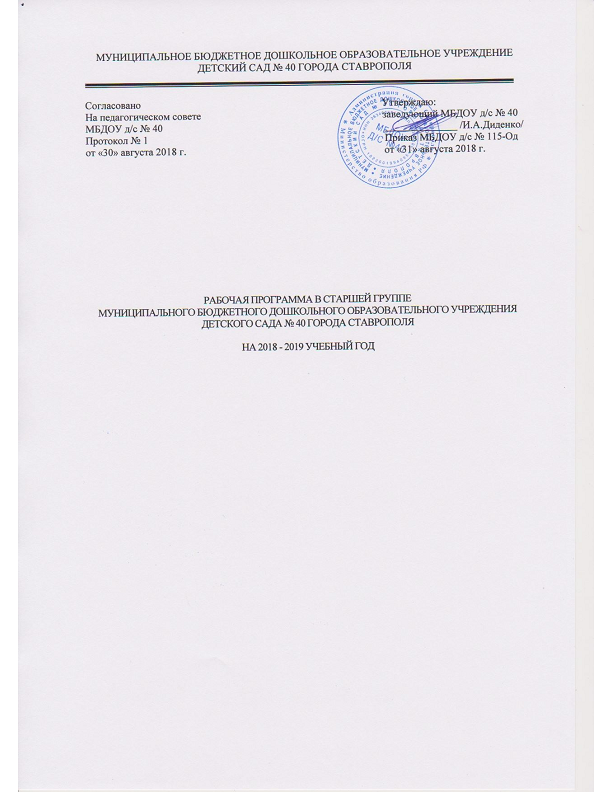 